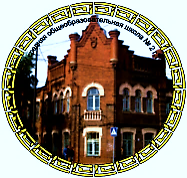 АДМИНИСТРАЦИЯ ГОРОДА ТОМСКАДЕПАРТАМЕНТ ОБРАЗОВАНИЯ Муниципальное автономное общеобразовательное учреждение средняя общеобразовательная школа №2 г. ТомскаПУБЛИЧНЫЙ ДОКЛАД о состоянии и результатах деятельностиМуниципального автономного общеобразовательного учреждения средней общеобразовательной школы № 2 г. Томска в 2016-2017 учебном годуТОМСК – 2017Вниманию родителей, обучающихся и всех заинтересованных лиц предлагается ежегодный открытый Публичный доклад о деятельности МАОУ СОШ №2 г. Томска в 2016-2017 учебном году. Основными целями Публичного доклада являются:обеспечение информационной основы для согласования интересов всех участников образовательного процесса, включая представителей общественности;обеспечение прозрачности функционирования образовательного учреждения;информирование потребителей образовательных услуг о приоритетных направлениях развития образовательного учреждения, планируемых мероприятиях и ожидаемых результатах деятельности.Доклад содержит общую характеристику учреждения, состава обучающихся, информацию о структуре управления и органах самоуправления, анализ условий осуществления образовательного процесса, в том числе инновационное развитие кадрового потенциала, характеристику образовательных услуг, анализ результатов образовательной деятельности, информацию о функционировании систем здоровьесбережения и безопасности, социальное партнерство. Публичный доклад утвержден Управляющим советом школы. Обеспечивая информационную открытость образовательного процесса посредством предоставления широкой публике данного информационно-аналитического доклада, мы надеемся на одобрение нашей образовательной деятельности, на увеличение числа социальных партнеров и повышения эффективности взаимодействия с ними. Информация, представленная в докладе, является достоверной, отражает реальное состояние развития образовательного учреждения и построена на основе мониторингового анализа образовательного процесса школы.Авторы доклада: Антошкина Оксана Олеговна, директор МАОУ СОШ № 2 г. ТомскаЖабкина Татьяна Васильевна, заместитель директора по научно-методической работе Шмонина Наталья Васильевна, заместитель директора по учебной работеЧереватая Кристина Владимировна, заместитель директора по воспитательной работеТихонович Марина Евгеньевна, заместитель директора по УВР в начальной школеОбщая характеристика учрежденияОбщие сведения о школеМуниципальное автономное общеобразовательное учреждение средняя общеобразовательная школа № 2 г. Томска (МАОУ СОШ № 2 г. Томска) создана муниципальным образованием «Город Томск» в соответствии с постановлением администрации Города Томска от 13.12.2012 № 1496 «О создании муниципального автономного общеобразовательного учреждения средней общеобразовательной школы № 2 г. Томска». Учреждение осуществляет свою деятельность в соответствии с международным законодательством в области защиты прав и законных интересов ребенка, Конституцией Российской Федерации, федеральными законами, нормативными правовыми актами Президента Российской Федерации и Правительства Российской Федерации, решениями соответствующих органов управления в сфере образования, нормативными правовыми актами органов государственной власти Томской области и органов местного самоуправления Города Томска, уставом, зарегистрированным в ИФНС России по г. Томску 16.12.2011 г. (государственный регистрационный № 2117017255342), изменениями к уставу, зарегистрированными в ИФНС России по г. Томску 25.02.2013 (государственный регистрационный № 2137017036902) .Лицензия на осуществление образовательной деятельности Серия 70Л01 № 0000162 рег. № 1229 от 13.02.2013, выданная Комитетом по контролю, надзору и лицензированию в сфере образования Томской области. Срок действия – бессрочно. Свидетельство о государственной аккредитации Серия 70А01 № 0000322, рег.№ 603 от 21.12.2013, выданное Комитетом по контролю, надзору и лицензированию в сфере образования Томской области. Срок действия – до 21.12.2025.Учреждение является некоммерческой организацией в форме муниципального автономного учреждения. Вид образовательного учреждения - средняя общеобразовательная школа.Учредитель школы - муниципальное образование «Город Томск». От имени муниципального образования «Город Томск» функции и полномочия учредителя (собственника) в отношении учреждения в рамках своей компетенции осуществляют: Мэр Города Томска; администрация Города Томска; департамент образования администрации Города Томска; департамент экономического развития и управления муниципальной собственностью администрации Города Томска.Юридический адрес: 634009, г. Томск, ул. Розы Люксембург, 64Телефоны: факс (3822) 512-786, факс (3822) 514-200, (3822) 513-994, (3822) 408-781Адрес электронной почты: schooltomsk2@rambler.ruСайт: http://school-2.tomsk.ruФилиалов и дополнительных отделений – нет.Место нахождения учреждения: 634009, г. Томск, ул. Р.Люксембург,64 (главный корпус), пр. Ленина, 177а (второй корпус)Школа имеет столетнюю, богатую замечательными событиями историю, тесно связанную с историей нашей страны, со всеми значительными событиями в жизни нашего народа. В 1906 году Томская Городская Дума приняла решение о постройке здания для городских училищ в честь начала работы первой Государственной Думы России, ограничивающей власть императора. В октябре 1909 года окрылись двери для учащихся двух Владимирских училищ: мужского и женского. Здание школы было построено известным российским архитектором Фишелем Т.Л., и является объектом культурного наследия (памятником культуры и истории) регионального значения (Решение исполнительного комитета Томского областного совета народных депутатов от 28.04.1980г. №109). С началом Первой мировой войны в здании школы размещались больница для военнопленных, Сибирский запасный полк. В 1920 году в здании размещался резерв Штаба Восточно-Сибирского округа. После окончания Гражданской войны в здании зазвенел школьный звонок. В 1938 году состоялся первый выпуск 10 класса. Осенью 1941 года здание вновь занимает военный госпиталь, а школу разместили в соседних школах. После разгрома фашистов под Москвой (в 1942 году) здание освобождено от госпиталя и в него вернулась школа.Школа знаменита своими выпускниками. Это известные артисты – солист Пермской оперы Народный артист РФ В.И. Тюменцев, актер театра и кино Заслуженный артист РФ С.Л. Лобанов; известные журналисты Э.В. Стойлов и Т.Л. Веснина; писательница Р.В. Кошурникова; томская художница, член Союза художников России Т.В. Беглюк; известные ученые – филологи В.Г. Наумов и А.С. Афанасьева, А.М. Корокотина и В.В. Палагина, физик В.М. Вымятнин, археолог Л.А. Чиндина, Заслуженные учителя РФ Т.М. Кожевникова,  В.Р. Илларионова, В.Е Максимов, С.Ю. Максимова, Заслуженные работники культуры РФ Л.А. Лаптев и Г.В. Волкова и др. В 2014 году Законодательная Дума Томской области объявила благодарность коллективу МАОУ СОШ № 2 г. Томска за высокий профессионализм, большой вклад в развитие образования и воспитание подрастающего поколения (Распоряжение от 09.10.2014 № 192-н) Школа находится в Ленинском районе города Томска, в старинном промышленном центре города, где размещены такие крупные производственные предприятия и организации, как ОАО «Томская судоходная компания», ОАО «Мостоотряд-101», ОАО «Томскхимфарм», а также важные социально-культурные учреждения, такие как Центральный рынок, Областная детская больница, Знаменский православный храм, Областная библиотека им. А.С. Пушкина, детская библиотека «Фламинго», спортивные комплексы «Юность» и «Химик», плавательный бассейн «Акватика», кинотеатр «КиноМакс», дома творчества детей «Наша гавань», «Планета», школы № 3, 16, 28. Школа является культурно-досуговым центром, вовлекая детей и взрослых в социальную и творческую деятельность. Население микрорайона неоднородно по своему социальному составу: элитные дома соседствуют с хрущевками, малосемейными общежитиями, ветхими деревянными домами. В последние пять лет прилегающая территория активно застраивается новостройками. Контингент обучающихся формируется из детей, проживающих на закрепленной территории, а также детей других районов города и пригорода. Этому способствует удобная транспортная схема и известные в городе традиции хорошего образования, которое дает школа. Основным видом деятельности школы является: предоставление дошкольного, начального общего, основного общего, среднего общего образования, дополнительного образования. Диаграмма Количество обучающихся за последние 5 летДеятельность учреждения по реализации основных образовательных программ дошкольного образования осуществляется в целях обеспечения воспитания и обучения детей в возрасте от 5,5 до 6,5 лет; по реализации основных общеобразовательных программ начального общего, основного общего, среднего общего образования и дополнительного образования - в возрасте от 6,5 лет до 18 лет.Школа осуществляет профильную подготовку по программам среднего общего образования по предметам социально-экономического профиля.Формы получения образования: очная, индивидуальная на дому и дистанционная (для детей с ограниченными возможностями здоровья). Целями деятельности школы являются:формирование общей культуры личности обучающихся на основе усвоения реализуемых основных общеобразовательных программ в соответствии с федеральными государственными образовательными стандартами, а также дополнительных общеразвивающих программ;адаптация обучающихся к жизни в обществе;создание основы для осознанного выбора обучающимися и последующего освоения ими основных профессиональных образовательных программ;воспитание у обучающихся гражданственности, трудолюбия, уважения к правам и свободам человека, любви к природе, Родине, семье;формирование здорового образа жизни;создание для обучающихся условий для их умственного и творческого потенциала, занятия спортом, отдыха;создание для обучающихся условий для реализации гражданами права на получение общедоступного и бесплатного общего образования всех уровней в соответствии с федеральными государственными образовательными стандартами, а также права на получение бесплатного и за плату дополнительного образования.Деятельность образовательного учреждения основывается на принципах демократии, гуманизма, общедоступности, приоритета общечеловеческих ценностей, жизни и здоровья человека, гражданственности, свободного развития личности, автономности и светского характера образования.Структура управления школыОрганами управления учреждения являются Наблюдательный совет, общее собрание трудового коллектива, Педагогический совет, Директор, Управляющий совет, Родительский комитет, Методический совет.В Наблюдательный совет входят представители: департамента образования: Пластун И.В.; департамента экономического развития и управления муниципальной собственностью: Тычина Л.М.; общественности: Пятак Н.И., Саломатина О.В.; педагогов: Епифанцев Н.А., Лазарус К.Р. Наблюдательный совет рассматривает вопросы внесения изменений в Устав учреждения, об изъятии имущества, закрепленного за учреждением на праве оперативного управления; проект плана финансово-хозяйственной деятельности, отчеты о деятельности и об использовании имущества, об исполнении плана финансово-хозяйственной деятельности, годовой бухгалтерской отчетности, совершения сделок по распоряжению недвижимым имуществом и особо ценным движимым имуществом, закрепленным за учреждением. 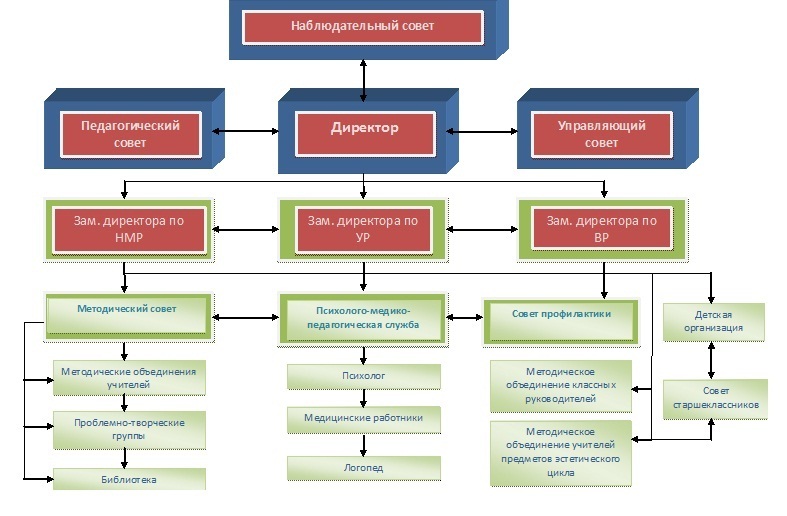 Общее собрание трудового коллектива – высший орган управления учреждения, объединяющий всех работников школы. К исключительной компетенции общего собрания трудового коллектива относится: изменение устава, заключение коллективного трудового договора, предоставление работникам социальных льгот из фондов учреждения, иные вопросы. Управляющий совет является коллегиальным органом самоуправления образовательного учреждения. В состав Управляющего совета входят: директор – Антошкина О. О., представитель департамента образования – Пластун И.В., представители родителей (законных представителей) учащихся – Саломатина О.В., Савина И.В., Кабанова Н.Н., Комарова И.В., Лебедева Л.М., представители учащихся – Назина Регина, Шатруков Сергей, представители работников школы – Зиганшина Е.В., Еговкина Л.Н., Ильичева С.А., представители местной общественности – Боловина Е.В. Управляющий совет согласовывает программу развития школы, заявку на бюджетное финансирование и смету расходования средств, порядок распределения стимулирующей части фонда оплаты труда работников, содействует привлечению средств из внебюджетных источников, представляет публичный доклад о состоянии дел в учреждении.Педагогический совет, в который входят администрация и все педагоги школы, является постоянно действующим органом управления учреждения для рассмотрения основных вопросов образовательного процесса и педагогической деятельности. В состав Родительского комитета входят представители родителей (законных представителей) обучающихся, по одному от каждого класса. Основные задачи Родительского комитета: содействие администрации учреждения в совершенствовании условий для осуществления образовательного процесса, в защите законных прав и интересов обучающихся. Методический совет, в состав которого входит администрация (Антошкина О.О., Шмонина Н.В., Жабкина Т.В., Тихонович М.Е., Череватая К.В.), руководители школьных методических объединений педагогов и психолого-педагогической службы (Астафьева Е.А., Дровалев О.А., Енина Л.А., Нестерова М.Н., Ильичева С.А., Басанец Е.С.) осуществляет общее руководство научно-методической работой в школе.Текущее руководство школой осуществляет директор Антошкина О.О., который подотчётен в своей деятельности учредителю и Наблюдательному совету. Работодателем в отношении директора является департамент образования администрации города Томска (634003, г. Томск, ул. Пушкина, д. 12, тел.: (3822) 65-17-69, факс: (3822) 65-17-68, e-mail: departament@obr.admin.tomsk.ru Заместители директора: Жабкина Т.В. – по научно-методической работе, Шмонина Н.В. – по учебной работе, Тихонович М.Е. – по учебно-воспитательной работе в начальной школе, Череватая К.В. – по воспитательной работе, Кузмицкий В.Г. – по безопасности, Белендер А.И. – заведующий хозяйством.Совет старшеклассников является органом ученического самоуправления в школе, основанном на согласии и сотрудничестве, и имеет свою структуру:Президент школы – Енина Варвара, обучающийся 11 класса,Премьер-министр – Плотникова Диана, обучающаяся 11 класса,Пресс-секретарь – Енина Варвара, обучающийся 10 класса,Министерство образования – Трофимчук Татьяна, обучающаяся 10 класса,Министерство культуры – Разенкова Светлана, обучающаяся 10 класса,Министерство СМИ – Столбова Виктория, обучающийся 11 класса,Министерство спорта – Егоров Александр, обучающийся 11 класса,Министерство труда – Быстрова Дарья, обучающаяся 10 класса,Пресс-секретарь – Ярославцев Александр, обучающийся 11 класса.Задачи Совета старшеклассников: контроль над соблюдением требований Устава школы и Правил поведения обучающихся, организация дежурства классов, разработка и осуществление социальных и образовательных проектов, проведение культурных досуговых мероприятий в школе. Информирование потребителей образовательных услуг о приоритетных направлениях развития школы, результатах деятельности осуществляется через официальный сайт школы: http://school-2.tomsk.ru В 2016 году на I региональном конкурсе «Лучший интернет-сайт образовательной организации» официальный сайт школы получил Диплом 1 степени, как лучший сайт образовательной организации (администратор сайта – Жабкина Т.В.)Характеристика контингента обучающихсяВ 2016-2017 учебном году на начало учебного года обучалось 533 обучающихся, на конец года – 527 обучающихся; выбыло – 15 (в прошлом учебном году - 26 обучающихся); прибыло – 9 (в прошлом учебном году – 15 обучающихся). Количество обучающихся уменьшилось на 1,1% по сравнению с прошлым годом. Детей из малообеспеченных семей – 129 (24%). Опекаемых детей – 16. Детей-инвалидов – 8. Детей из многодетных семей – 27. Детей, состоящих на учете в ОДН, КДН - 1. Дети, состоящие на внутри школьном учете – 3. Диаграмма Соотношение количества учащихся между начальной, основной и средней школой в 2016-2017 учебном годуОсобенностью прошедшего года является: Анализ инновационной деятельности и презентация результатов проекта «Раздельное обучение девочек и мальчиков на основе гендерного подхода в начальной школе» на муниципальном уровне, обмен опытом раздельного обучения с педагогами Новосибирской и Амурской областей;Открытие муниципальной инновационной площадки по теме «Раздельно-параллельное обучение девочек и мальчиков на основе гендерного подхода в основной школе», осуществление первого – организационного этапа проекта;Развитие проектной и учебно-исследовательской деятельности школьников, проведение IV научно-практической конференции школьников по праву «Правовое поле» совместно с ТГПУ, РЦРО и МАУ ИМЦ г. Томска; Введение зачетных книжек в начальной школе, как формы фиксации результатов внеурочной деятельности обучающихся;Разработка проектов педагогов и обучающихся, результативное участие в дистанционных конкурсах, олимпиадах, конференциях; Разработка и реализация новых форм образовательной деятельности учеников через сетевое взаимодействие с социальными партнерами, в том числе в рамках внеурочной деятельности в соответствии с ФГОС; Совершенствование системы административно – методического сопровождения педагогических работников, обеспечивающих реализацию инновационных проектов и программ; Развитие системного сотрудничества с сетевыми партнерами на по реализации сетевых проектов и программ: НИ ТГУ, НИ ТПУ, ТГПУ, ТГАСУ, учреждениями дополнительного образования, учреждениями культуры, в том числе программ профильного обучения;Внедрение электронного документооборота, ведение учебной документации, электронного журнала и дневника с использованием образовательной платформы «Дневник.ру», АИС «Зачисление», АИС «Контингент»;Совершенствование психолого-педагогического сопровождения образовательного процесса в рамках школьной психолого-педагогической службы. Основные разделы Программы развития МАОУ СОШ № 2 г. Томска, связанные с приоритетными направлениями, в 2016 – 2017 учебном году реализованы успешно.2. Особенности образовательного процесса2.1. Характеристика образовательных программШкола осуществляет образовательную деятельность по следующим программам:дошкольное образование (нормативный срок освоения 1 год) подготовка детей к школе;начальное общее образование (нормативный срок освоения 4 года) – 1- 4 класс;основное общее образование (нормативный срок освоения 5 лет) – 5-9 класс;среднее общее образование (нормативный срок освоения 2 года) – 10-11 класс.В 2016-2017 учебном году в школе было сформировано 21 классов-комплектов: в начальной школе – 8 классов; основной школе – 11 классов; средней школе – 2 класса. Так же работала одна группа дошкольного образования численностью 16 человек. Из первоклассников была укомплектована одна группа продленного дня численностью 25 обучающихся. Таблица Количество классов и обучающихся по содержанию обучения в 2016-2017 уч. годуОбразовательный процесс в дошкольной группе реализуется по программе дошкольного обучения. Одна из основных целей дошкольного образования – достижение обучающимися готовности к обучению, необходимой и достаточной для успешного освоения детьми основных общеобразовательных программ начального общего образования. Обязательная часть программы реализуется в нашей школе в группе кратковременного пребывания. Время, необходимое для реализации Программы составляет 15 часов в неделю с 3 часовым пребыванием в день. В группе кратковременного пребывания в целях сохранения качества дошкольного образования приоритетной является образовательная деятельность, осуществляемая в процессе организации различных видов деятельности (игровой, коммуникативной, трудовой, познавательно-исследовательской, продуктивной, музыкально-художественной, чтения).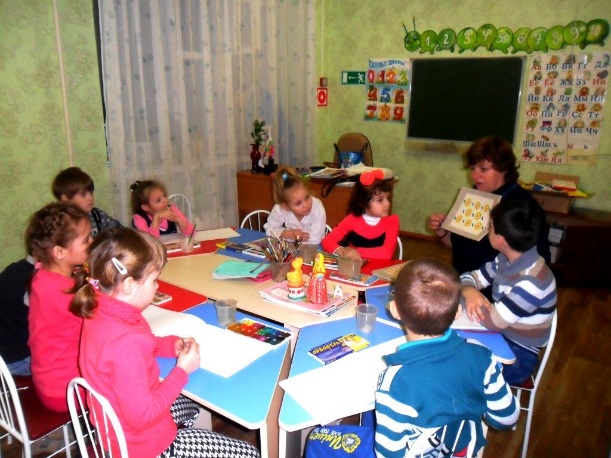 В 2016-2017 учебном году начальное общее образование осуществлялось в соответствии с ФГОС по программе «Школа России». Образовательная система «Школа России» ориентирована на личностно-развивающее образование младших школьников. Работа по этой системе позволяет ребенку адаптироваться в школьном коллективе, накопить необходимые знания и умения для успешного обучения на следующей ступени. В учебный план 4 класса включен комплексный учебный курс «Основы религиозных культур и светской этики». Главный принцип отечественной религиозно-культурной традиции – это общность в многообразии, который отражает культурную, социальную, этническую, религиозную сложность как нашей страны, так и современного мира.  Учебный курс имеет комплексный характер, включает 6 модулей по выбору («Основы православной культуры», «Основы исламской культуры», «Основы буддийской культуры», «Основы иудейской культуры», «Основы мировых религиозных культур», «Основы светской этики») и прививает детям любовь и уважение к Отечеству, воспитывает патриотизм многонационального и многоконфессионального народа России. Учебные курсы «Основы энергосбережения», «Основы правил пожарной безопасности», «Правила дорожного движения» ведется за счет классных часов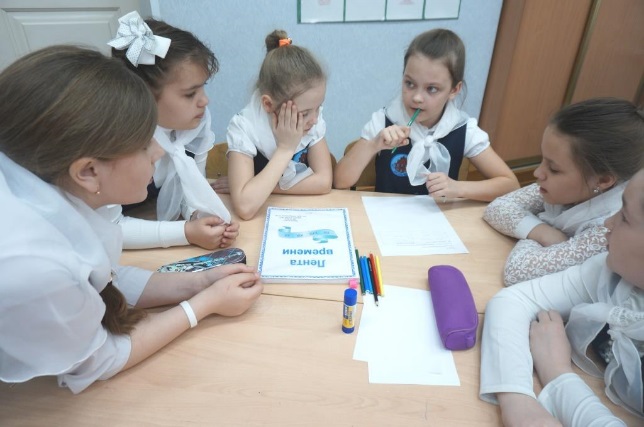 Были созданы условия для обучения детей с ОВЗ (таких детей 50), из них 47 человек обучались в общеобразовательных классах (8 обучающихся-выпускники 9-х классов). Три ученика находились на индивидуальном обучении дома, из них обучались дистанционно по отдельным предметам на базе МАОУ СОШ №42 – 2 человека, на базе МАОУ СОШ №58 – 1 человек. В школе в целях предупреждения и коррекции нарушений чтения и письма осуществляется логопедическая помощь детям. Подгрупповые и индивидуальные занятия направлены на развитие самостоятельной связной речи, произвольной памяти и внимания, обогащение словарного запаса, развитие фонематического восприятия и языкового анализа и синтеза, совершенствование моторики рук, артикуляционной моторики. 28 учащихся 1-4 классов (в том числе 10 учащихся с ОВЗ), имеющих нарушения в развитии устной и письменной речи, прошли успешное обучение на занятиях в логопедическом пункте (учитель-логопед Маар Г.С.), 9 из них продолжат обучение и в следующем учебном году.Основное общее образование реализовывалось в общеобразовательных классах и направлено на формирование целостного представления о мире, приобретение опыта разнообразной деятельности, подготовку к осуществлению осознанного выбора образовательной и профессиональной траектории. Среднее общее образование осуществлялось в классах профильного обучения и ориентировано на обеспечение обучающимся равных возможностей для последующего профессионального образования. Образовательные программы по каждому предмету, в том числе их практическая часть выполнены. Во всех классах (1-11 класс) предусмотрено три часа в неделю на предмет «Физическая культура».Предпрофильная подготовка в школе осуществляется в 9 классе в форме элективных курсов. Учащимся и их родителям предлагаются следующие программы элективных курсов: В 2016-2017 учебном году в 10 и 11 классах осуществлялось профильное обучение по социально-экономическому направлению. Количество часов по учебному плану даёт возможность углубленно изучать предметы право (2 часа в неделю), экономику (2 часа в неделю), математику (7 часов в неделю), а также изучать дополнительные предметы социально-экономической направленности - коммерческую географию, основы социологии.В 2016 – 2017 учебном году была расширена профориентационная работа. Профориентационная деятельность в школе обеспечена программно-методическими материалами и осуществляется сотрудниками школьной психолого-педагогической службы, классными руководителями. В 2016 – 2017 учебном году стали традиционными классные часы по профориентации, проводимые в классных коллективах начиная с начальной школы. Учащиеся знакомятся с миром профессий, рассказывают о профессиях своих родителей, бабушек и дедушек. С особой гордостью ребята представляли трудовые династии: педагогов, экономистов, медицинских работников и многих других. Классные руководители проводят индивидуальные и групповые профориентационные беседы, диспуты помогают осуществлять анализ собственных достижений учащихся, организуют посещение учащимися дней открытых дверей в вузах и техникумах города. В отчетном периоде проведен месячник по профессиональной ориентации, профориентационные дни, в рамках которых осуществлен мониторинг профессиональных планов и намерений обучающихся 9 – 11 классов; диагностика обучающихся с участием ОГКУ «Центр занятости населения города Томска»; сделаны презентации ТГУ, ТПУ, ТУСУР, СибГМУ, Томского лесотехнического техникума, Томского железнодорожного техникума, Томского политехнического техникума, Томского техникума водного транспорта; осуществлен мониторинг поступления выпускников школы  в вузы, техникумы; проведены встречи и беседы с сотрудниками Службы занятости населения г. Томска; традиционная школьная «Ярмарка профессий», профессиональные пробы и экскурсии на предприятия. Психологами школьной психолого-педагогической службы проведено тестирование «Твои профессиональные планы» в 8, 9, 10 классах, которое показало, что более 60% старшеклассников имеют неустойчивые интересы к профессиональной деятельности. Школьными психологами было проведено 50 групповых диагностических обследований (классы) и 6 обследований в группах до 6 человек.  В библиотеке имеется доступ обучающихся к справочным и информационным материалам о вузах и техникумах. На информационных стендах размещена информация о специальностях, которые можно получить в учреждениях профессионального образования и условиях приема.С целью выявления и поддержки одаренных и увлеченных учащихся, стремящихся к научной деятельности, в нашей школе создано научное общество учащихся. Задачи НОУ: развивать одаренность обучающихся через оптимальное сочетание основного, дополнительного и индивидуального образования; стимулировать творческую деятельность педагогов; совершенствовать здоровьесберегающие и здоровьеразвивающие компоненты образовательного пространства школы; повышать уровень и качество образования через идеи гуманной и личностно ориентированной педагогики. При работе с одарёнными детьми соблюдаются следующие принципы: метапредметность и междисциплинарность; свобода выбора; поощрение и стимулирование; практикоориентированность; сотрудничество с вузами и научными лабораториями. Работа в НОУ ведется в разных формах: через индивидуальную деятельность с учащимися, групповую (совместная исследовательская работа учащихся) и массовую (конференции, олимпиады). На заседаниях НОУ, учащиеся знакомятся с новинками литературы по предметам, готовятся к участию в олимпиадах, научно-практических конференциях. 2.2. Дополнительные образовательные услугиВ школе созданы условия для досуговой деятельности и дополнительного образования - организовано пять кружков на бюджетной основе. Работа кружков направлена на развитие творческих способностей обучающихся. В прошедшем учебном году в школе работали детские объединения: «Маленький художник», «Школа волонтера», «Настольный теннис», «Занимательная математика». В 2016 – 2017 учебном году количество ставок педагогов дополнительного образования составило - 1, 25. Количество детей, охваченных программами дополнительного образования во внеурочное время (в кружках, секциях, творческих группах) т.е. занятых в детских объединениях, финансируемых из сметы общеобразовательного учреждения:Таблица Занятость обучающихся в детских объединениях общеобразовательного учреждения, за три года Школа №2 активно сотрудничает с учреждениями дополнительного образования. Интеграция общего и дополнительного образования проходит на хорошем уровне. Планомерно ведется работа с десятью организациями. Особенно хотелось бы отметить совместную работу с ДЮЦ «Созвездие», Муниципальной детской библиотекой «Фламинго», ДЮЦ «Звездочка», Центром планирования карьеры и др.Таблица Участие в реализации городских программ воспитания и дополнительного образования (по направленностям)Для повышения качества обучения и повышения интереса к изучаемым предметам в 2016-2017 учебном году были предложены платные образовательные услуги. 129 учащихся (19% от общего числа учащихся) стали потребителями дополнительных платных образовательных услуг (в 2015-2016 учебном году - 138 учащихся).Таблица Предоставляемые платные образовательные услуги в 2016-2017 учебном году2.3. Организация изучения иностранных языковВ школе по выбору изучаются два иностранных языка: английский или немецкий начиная со 2 класса, в группах не более 15 человек.  С 5 класса учащиеся имеют возможность при желании изучать второй язык. Также на платной основе обучающимся предлагаются групповые и индивидуальные консультации и спецкурсы по иностранным языкам. Обучение иностранным языкам обеспечивается набором федеральных и модифицированных образовательных программ.2.4. Образовательные технологии и методы обучения, используемые в образовательном процессеПрограмма развития школы, основная образовательная программа ставят перед каждым учителем задачу эффективного использования современных образовательных технологий с учётом уровня развития класса в целом и каждого ученика в частности с целью обеспечения качественного усвоения образовательных стандартов по всем предметам. Современные образовательные технологии в образовательном процессе позволяют формировать у обучающихся необходимые компетентности в соответствии с ФГОС. В образовательном процессе используются педагогические технологии: «Технология деятельностного метода» Л. Г. Петерсон, элементы «Технологии развития критического мышления», «Технология проектного обучения» Н.Г. Чернилова, «Технология педагогических мастерских» Д.Г. Левитес, «Технология педагогики сотрудничества», игровые технологии, технологии проблемного обучения, информационные и здоровьесберегающие технологии. Все технологии и методы обучения опираются на использование ИКТ. Использование информационно-коммуникативных технологий в учебном процессе позволяет работать учителю с обучающимся дифференцированно и индивидуально, даёт возможность оперативно контролировать и оценивать результаты обучения. Все педагоги (100%) имеют навыки пользования компьютером и активно используют ИКТ-технологии.2.5. Основные направления воспитательной деятельности, виды внеклассной, внеурочной деятельностиЦелью воспитательной работы в 2016 - 2017 учебном году было создание условий, способствующих развитию интеллектуальных, творческих, личностных качеств обучающихся, их социализации и адаптации в обществе на основе принципов самоуправления. Для ее реализации решались следующие задачи: развивать единую систему школьного и классного ученического самоуправления, обновлять и развивать систему работы по охране здоровья учащихся, оказывать разноплановую поддержку родителям, внедрять новые воспитательные технологии, совершенствовать формы и методы воспитания через повышение педагогического мастерства классных руководителей. Для решения поставленных задач воспитательная работа в школе проводилась по следующим направлениям: гражданско-патриотическое; интеллектуально-познавательное; художественно-эстетическое; эколого-биологическое; физкультурно-спортивное; профориентационное; культурологическое; правовое; социально-педагогическое; профилактическое; военно-патриотическое; развитие школьного самоуправления.Таблица Воспитательные программы, которые осуществлялись в 2016-2017 уч.годуТаблица Календарь традиционных дел Одним из важнейших направлений содержания воспитательной системы школы является гражданско–патриотическое воспитание, которое в основном реализовывается классными руководителями, педагогом – организатором ОБЖ (Кузмицкий В.Г.), руководителем школьного музея (Еговкина Л.Н.) Под гражданско – патриотическим воспитанием понимается постепенное формирование у учащихся любви к своей Родине, постоянной готовности к её защите, формирование активной гражданской позиции, осознание своего места в обществе. Учащиеся 10-11 класса под руководством учителя обществознания Жабкиной Т.В. ежегодно принимают участие в Днях молодого избирателя в Томской области, которые организуются Избирательной комиссией Томской области, Региональным центром развития образования и Молодежной Думой г. Томска. В этом году Председатель Избирательной комиссии Томской области Юсубов Э.С. прочитал лекцию для старшеклассников, рассказав об избирательных правах и обязанностях граждан Российской Федерации, основах избирательной системы и особенностях предстоящего электорального цикла. Также состоялась деловая игра на тему избирательного права, состоящая из нескольких конкурсных заданий. Участники закрепили свои познания в области избирательного права, анализируя особенности разных избирательных систем. А наиболее активные ребята получили в дар книги от Избирательной комиссии Томской области. 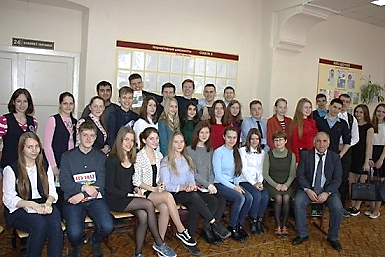 В школе много лет работает клуб интересных встреч «Самовар», в котором за отчетный период состоялось два заседания. Работой клуба руководит Совет старшеклассников, направляют эту работу учитель русского языка и литературы Еговкина Л.Н. и на общественных началах основатель клуба, ветеран педагогического труда Киселева О.С. На первом заседании в этом году в гостях у самоваровцев побывали члены городского КВН, а на втором заседании состоялась интереснейшая встреча с выдающимся томским путешественником, первым заместителем председателя Томского отделения Русского Географического Общества, ученым секретарем по международной деятельности ИФПМ СО РАН Ковалевским Евгением Александровичем. Кроме встреч с интересными людьми, ребята проводят различные конкурсы, сочиняют концовки песен, делают поэтические минутки, когда читаются стихи при передаче зажженной свечи. К каждой встрече с гостями ребята тщательно готовятся. За чашкой чая с ними беседовали писатели, ученые, журналисты, ветераны войны, артисты и, как поется в гимне клуба: «Самовар, самовар, веселей запевай, новой мыслью закипай!» Это кипение мысли – характерная особенность ребят, они придумывают сценические миниатюры, песенные сюрпризы, загадки, веселые розыгрыши. «Интересных встреч немало в клубе «Самовар» бывало!» - поется в гимне клуба. 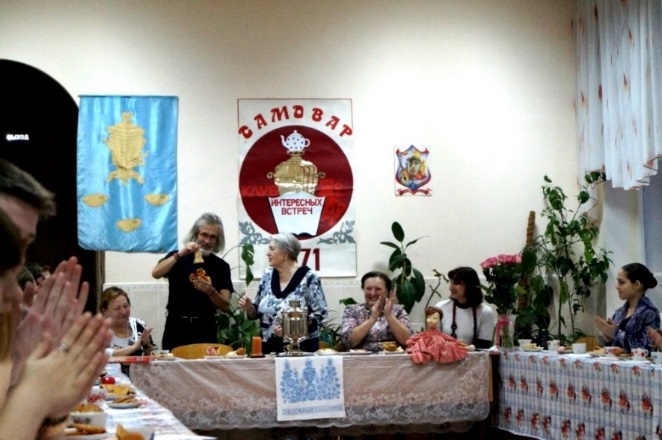 Большую работу по гражданско-патриотическому воспитанию ведет Музей истории школы. В музее по традиции к знаменательным датам проводятся выставки для учащихся, учителей, ветеранов войны и труда. В прошедшем учебном году проводилась работа по сбору материалов о выпускниках школы – писателях и поэтах, в музее с ребятами проводились беседы о писателях Р.В. Кошурниковой, Ю.П. Кузнецове, В.И. Максимове, В.И. Гальчуке, была оформлена выставка «Выпускники школы – поэты и писатели», посвященная году литературы. Также собирался материал о выпускниках школы – артистах театра и кино: оперной певице Народной артистке СССР Л. В. Мясниковой, солисте Пермской оперы Народном артисте РФ В.И. Тюменцеве, артисте театра и кино Заслуженном артисте РФ С.А. Лобанове, артистке Томского ТЮЗа О.В. Никитиной, артистке Томского театра Драмы Ю.П. Семеновой, создана виртуальная экскурсия, посвященная году кино. К празднику Дню Победы Советского Союза над фашистской Германией в музее проведены экскурсии и Уроки Мужества для учащихся: «Выпускники школы – участники Великой Отечественной войны», «Битва под Москвой», «День юного Героя - день памяти Олега Кошевого, комиссара «Молодой гвардии». В музее работали выставки «Письма с фронта», «Документы Великой Отечественной», «Книги о войне», «Шаги истории», «Важнейшие битвы Великой Отечественной», организована выставка сочинений «Эхо войны в моей семье», в которых ребята рассказывали о том, как воевали и работали во время войны их прадедушки и прабабушки, какой след оставила война в их семье.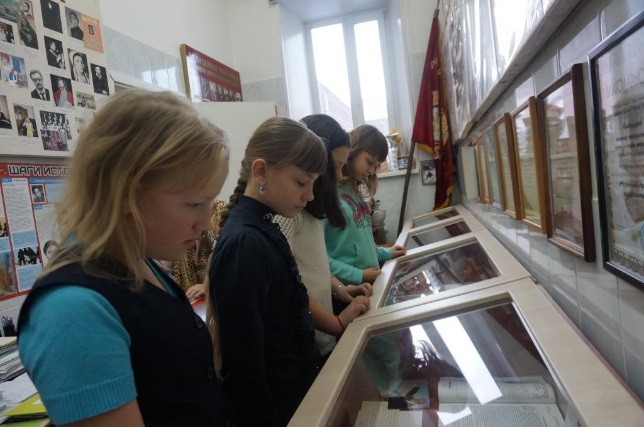 По традиции в Вахту Памяти, 9 мая, учащиеся возложили алые гвоздики к монументу Боевой Славы томичей и к Стеллам с именами погибших в годы войны выпускников нашей школы. Музей школы активно участвует в городских и областных мероприятиях. Учащиеся –экскурсоводы приняли участие в Областной историко-патриотической конференции «В Отчизну веря, честно мы служили ей», конкурсе интерактивных работ школьников «Сохраним историческую память о ветеранах и защитниках нашего Отечества», городском конкурсе экскурсоводов «Музейный предмет рассказывает…», городском конкурсе школьных музеев; прошли обучение и получили сертификаты в Школе юного экскурсовода.Физкультурно–спортивное направление курировали учителя физической культуры. Школьными спортивными мероприятиями охвачено 100% обучающихся. В спортивно-массовых школьных мероприятиях в течение учебного года в среднем каждый ученик принял участие 3,7 раза. В школе организован конкурс «Самый спортивный класс» в рамках проекта «Самый здоровый класс». По итогам спортивно-массовых мероприятий 2016-2017 учебного года обладателем Кубка школы «Самый спортивный класс» стал коллектив 10 класса. Анализируя участие обучающихся в школьных соревнованиях в прошедшем учебном году следует отметить активное участие 10, 8б, 8в, 9б, 5а, 5б, 4а, 4б классов (учитель физкультуры Дровалев О.А.), 6а,6б,7а,7б (Собко П.А.) учащиеся этих классов составляют абсолютное большинство в составе сборных команд школы, выступающих на районных и городских соревнованиях.  Таблица Участие обучающихся в школьных соревнованиях в 2016-2017 уч.году   Участие в школьных спортивных мероприятиях по военно-патриотическому направлению составило 903 участий, обучающихся основной и средней школы (в среднем каждый ученик участвовал 2,8 раза). Победители отборочных школьных соревнований приняли участие в 11 круглогодичной Спартакиаде школьников города Томска «Здоровье» (11 соревнований, 124 учащихся). В городской программе воспитания и дополнительного образования «Здоровье и развитие молодежи» принял участие 61 ученик школы. Таблица Результаты участия школьных команд в городской спартакиаде школьников «Здоровье»Интеллектуально–познавательное направление воспитательной работы в школе реализовывается в рамках предметных декад, конкурсов и олимпиад разных уровней («Родное слово», «Кенгуру», «Русский медвежонок», «Золотое руно», «Английский бульдог», «ЧИП», «MaStex», «Пегас» и др). Учащиеся в этом году побывали на экскурсиях в Музее занимательной науки, Зоологическом, Минералогическом, Палеонтологическом музеях ТГУ, Анатомическом музее СибГМУ, Томском областном краеведческом музее, Томском музее пожарного дела, Томском областном художественном музее, музее «Животные Томской области», «Томск в легендах», Краеведческом музее г. Асино Томской области, музее «Семилуженский казачий острог» в Томском районе, Краеведческом музее в деревне Кисловка Томского района, в Лагерном саду, Ботаническом саду и Университетской роще ТГУ.Таблица Участие обучающихся в интеллектуально-познавательных мероприятиях в 2016-2017 уч.годуХудожественно-эстетическое направление, формирующее и удовлетворяющее художественные потребности обучающихся, успешно реализуется в рамках следующих программ воспитания: «Городская детская филармония, «Вернисаж», «Разноцветье», «Россыпь талантов». В 2016-2017 учебном году обучающиеся активно принимали участие в художественных конкурсах, выставках, фестивалях, концертах разного уровня (очное участие – 37 призовых мест (в прошлом году -15). Таблица Результаты очного участия обучающихся художественных выставках, фестивалях, конкурсах и концертах в 2016-2017 уч. годуЭколого-биологическое воспитание направлено на изучение учащимися природы и истории родного края, формирование бережного отношения к окружающей среде, содействие в проведении исследовательской работы учащихся по естествознанию. В этом году прошли традиционные школьные акции «Накормим птиц вместе!», «Школьный дворик», «Чистая тропа», «Росток», конкурс на лучшую снежинку «Снежная пора», конкурс рисунков «Зимний лес», конкурс фотографий «Этот удивительный мир», обучающиеся приняли участие в городской программе воспитания и дополнительного образования «Моя родина Сибирь», областном и городском экологических слетах, городской акции «Спасем дерево». 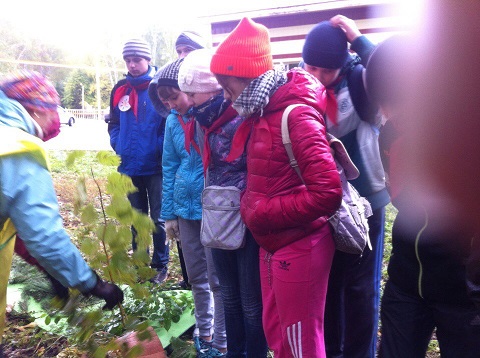 В школе активно развивается социально–педагогическое направление, которое реализуется через участие обучающихся в городских программах воспитания и дополнительного образования: «Калейдоскоп чудес» - 3А класс; «Игра – дело серьезное» - 3А класс; «Школьные музеи» - 6 класс; «Азбука здоровья» 7А класс; «Музейная педагогика» - 10 класс; «Здоровье и развитие молодежи» - 8-10 классы. В данных программах принимает участие 140 обучающихся разных классов. Также данное направление реализуется через социальное проектирование. Обучающиеся 6–11 классов активно принимают участие в разработке и реализации социальных проектов, в которые вовлекаются все обучающиеся школы.В 2016 – 2017 учебном году реализованы следующие проекты: Проект «Королевская лыжня» направлен на развитие интереса учащихся к лыжному спорту.Проект «Росток» направлен на привлечение обучающихся к озеленению и благоустройству цветочных клумб на школьной территории. В этом году обучающиеся 7-8 классов вырастили 280 ростков цветочной рассады и высадили их на клумбы. В проекте «Весенняя неделя добра» в 2016 – 2017 учебном году приняли участие все классные коллективы школы, обучающиеся приняли участие в городской акции «Коробка храбрости» и организовали такую же акцию школьного уровня для обучающихся с ОВЗ 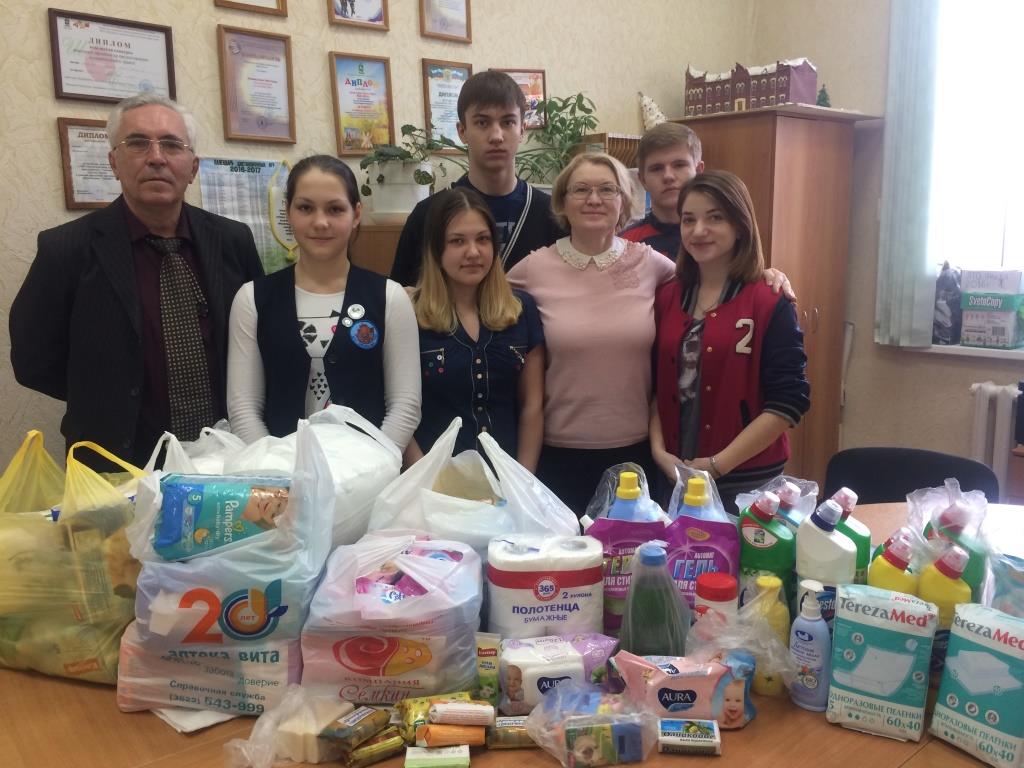 Проект «Самый здоровый класс» направлен на развитие навыков здорового образа жизни. В 2014 году проект получил Диплом победителя в городском конкурсе социальных проектов по профилактике употребления наркотических средств для учреждений и организаций-участников Городской экспериментальной площадки в номинации «Профилактика злоупотребления психоактивными веществами средствами здоровьесберегающих технологий» (грант в сумме 50 000 рублей), в 2015 году проект  получил Диплом победителя в конкурсе проектов городского фестиваля лидеров ученического самоуправления «Школа самоуправления» (грант в сумме 20 500 рублей). 2016 году проект стал победителем (Диплом I степени) в двух номинациях «Фото и видео материалы» и «Проект» Всероссийского заочного конкурса «Здоровьесберегающие технологии в образовании». Для реализации данного проекта были приобретены спортивный инвентарь, компьютерная и оргтехника. В этом учебном году реализацией проекта занимается социальный педагог Исаенко Л.Р.Военно–патриотическое направление организовано через работу детских объединений дополнительного образования «Школа юного пожарного», «Школа выживания», «Школа юного бойца» (руководитель Кузмицкий В.Г., педагог – организатор ОБЖ), в которых приняли участие 326 обучающихся 6-10 классов, и участие в городских программах воспитания. Таблица Участие обучающихся в образовательных событиях военно-патриотического направления в 2016-2017 уч.годуРазвитие ученического самоуправленияВ школе проводится работа по созданию системы школьного самоуправления. Была создана детская организация «Солнышко» (5 – 8 классы). Детская организация ставит своей целью содействие формированию комфортной среды для каждого ребёнка, воспитание всесторонней развитой личности. В деятельности ДО были задействованы учащиеся 5-8 классов. Президентом является Дворецкая Регина, ученица 9А класса. ДО «Солнышко» помогала организовать День старшего поколения, День учителя, День Семьи, танцевальные перемены, приняли участие в конкурсе социальных проектов в рамках городской программы «Мы актив» (Бордовская А., Киреева М.), в городском конкурсе «История детского движения» (Гребнева Д., Киреева М., Бордовская А., Разенкова С.) Детская организация тесно сотрудничает с Советом старшеклассников. Совет Старшеклассников организовал и провел в этом году ряд мероприятий: Традиционный поход «Золотая осень»Традиционный День самоуправления; «Ретро вечеринка» для 9-11 классов;Акция «Спорт – альтернатива пагубным привычкам». Новогодняя программа для 9 – 11-х классов;Традиционный День Святого Валентина;Проект «Королевская лыжня»;Акция «Накормим птиц вместе!»;Конкурс «Богатырские забавы» для 9-11 классов;Кругосветка в День Защитника Отечества «Войска России» для 5-7 классов;«Поздравительное радио 8 марта»;Праздник встречи весны «Масленица» для 5-6 классов;Традиционный День смеха;«День открытых дверей для учащихся 4 класса»;Проекты «Играй школа», «Танцуй школа» для начального звена;Акция «Коробка храбрости»;Концерт Фестиваля военной песни;«День России – 12 июня».За последние три года выросли активность и интерес учащихся к различным творческим делам. Учащиеся сами проявляют инициативу, составляют собственные сценарии мероприятий, распределяют роли, готовят реквизит, аудио и видео сопровождение, активно участвуют. Ученическое самоуправление обеспечивает участие всех школьников в управлении делами коллектива своего класса и школы, помогает руководству школы, педагогам в осуществлении поставленных организаторских и воспитательных задач. Такая система самоуправления в школе повышает уровень воспитательной работы.Профилактическое направлениеВ целях предупреждения и профилактики правонарушений несовершеннолетних, пропаганды здорового образа жизни, в школе проводятся следующие мероприятия: составление социального паспорта школа и класса; контроль за посещаемостью и успеваемостью учащихся школы и учащихся «группы риска»; обследование жилищно-бытовых условий учащихся, находящихся под опекой, «группы риска», неблагополучных семей. Можно сделать вывод, что количество опекаемых детей, детей-инвалидов, многодетных семей, малообеспеченных семей варьируются за счет прибытия и убытия в составе обучающихся; в последние годы отсутствуют семьи, находящиеся в социально–опасном положении, за счет своевременного принятия необходимых мер педагогического воздействия. В каждом классе есть дети и семьи, требующие особого педагогического внимания. Классные руководители совместно с педагогом-психологом, заместителем директора по воспитательной работе и социальным педагогом проводят большую работу с такими детьми и родителями.Таблица Контингент детей школы, требующий особого педагогического внимания, за три годаОсновные компоненты профилактической системы в 2016-2017 учебном году:выявление учащихся, склонных к нарушению дисциплины, норм морали и права;определение причин отклонений в поведении, в нравственном развитии, а также индивидуальных особенностей личности у выявленных школьников;составление плана педагогической коррекции личности и устранении причин нравственной деформации, отклонений в поведении (определении цели педагогического воздействия, его средств, главных звеньев, этапов, исполнителей);изменение характера личных отношений воспитанников со сверстниками и взрослыми;вовлечение трудных учащихся в различные виды положительной успешной деятельности;содействие изменению условий семейного воспитания;заседание Совета профилактики;проведение образовательных мероприятий по профилактике. В целях формирования у несовершеннолетних учащихся позитивного отношения к традициям и вероисповеданию представителей различных национальностей, сообществ, недопущения вовлечения молодежи в экстремистскую деятельность, воспитания толерантности и патриотизма, в школе реализуются следующие программы: целевая «Противодействие экстремизму и терроризму»; «Правовое воспитание»; «Профилактика детского дорожно–транспортного травматизма». В 2016 – 2017 учебном году в рамках программы «Противодействие экстремизму и терроризму» были проведены классные часы «Мы все разные, но мы вместе», соцопрос «Температура прав человека в школе», общешкольная акция «Коробка храбрости», акция «Думай до, а не после». Основной целью в области профилактики правонарушений в школе является формирование правовой культуры, поддержание правопорядка в школе, направленных на обеспечение нормальных условий для учебного процесса. Работа по данному направлению проводится постоянно, как классными руководителями, социальным педагогом, так и другими специалистами профилактики. Классные руководители используют в своей деятельности наиболее актуальные методики и технологии, позволяющие обучающимся проигрывать социальные роли, моделировать образы собственного поведения в юридически значимых ситуациях. В процессе такой деятельности формируется устойчивое правовое сознание, которое закладывает фундамент в формировании активной правомерной жизненной позиции. Особую актуальность и значимость имеют проведение дней правовых знаний, в ходе которых состоялись встречи с работниками правоохранительных органов, военкомата, медицинскими работниками, специалистами КДН, ОДН, наркологического диспансера. В течение года активно велась работа с социальными партнерами, специалисты которых оказали профессиональную помощь в реализации данного направления. 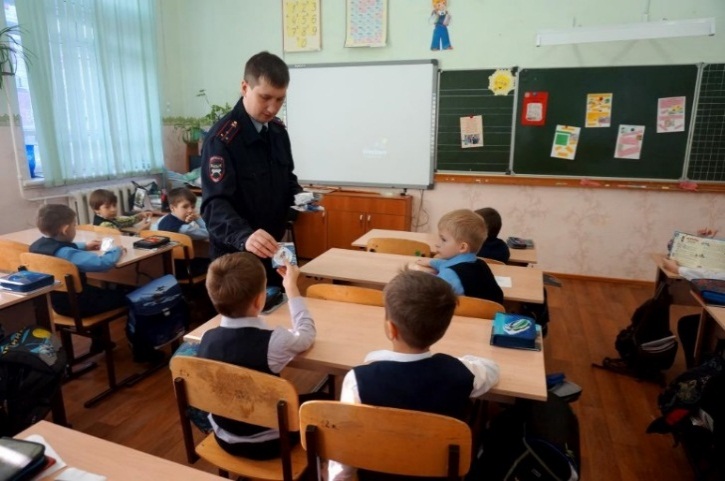 На основе Федерального закона «Об основах системы профилактики безнадзорности и правонарушений несовершеннолетних» № 120-ФЗ от 24.06.1999г. в школе разработаны локальные акты, которые устанавливают порядок работы с правонарушителями:Положение о Совете по профилактике школьной дезадаптации, правонарушений и преступлений, обучающихся МАОУ СОШ №2 г. Томска.Положение о постановке и снятии с внутришкольного учета обучающихся и семей, находящихся в социально опасном положении МАОУ СОШ №2 г. Томска.Положение о порядке выявления семей, находящихся в социально опасном положении, учета, оказания социально-психологической и педагогической помощи в воспитании и обучении детей МАОУ СОШ №2 г. Томска.Положение о порядке выявления, учета оказания социально-психологической и педагогической помощи обучающимся, проявляющим отклонение в поведении, находящимся в социально опасном положении, не посещающим или систематически пропускающим учебные занятия без уважительной причины (обучающиеся «группы риска») МАОУ СОШ №2 г. Томска.Положение о школьной медиации. В этом учебном году состоялось 10 заседаний Совета профилактики, на которых рассматривались различные правонарушения обучающихся: неудовлетворительная подготовка к урокам, конфликты с учащимися и учителями, нарушение дисциплины. В каждом случае проводится расследование, приглашаются для беседы родители (законные представители), составляются характеристика на обучающегося и другие документы, случай фиксируется в журнале регистрации правонарушений. В работе с недисциплинированными учащимися и неблагополучными семьями методическое объединение классных руководителей и школьная психолого-педагогическая служба оказывают классным руководителям методическую помощь в проведении бесед с родителями и обучающимися, в рассмотрении случаев правонарушений, в подготовке к заседаниям Совета профилактики (педагог-психолог и социальный педагог осуществляют консультирование по психологии девиантного поведения, юридическим вопросам).За прошедший год четко выстроена система работы по предотвращению пропусков уроков. В школе осуществляется ежедневный контроль за посещаемостью. С целью предупреждения пропусков занятий без уважительной причины классные руководители и социальный педагог Исаенко Л.Р. осуществляют посредством телефонной связи ежедневные уведомления родителей (законных представителей) детей «группы риска» о посещении ими школьных занятий, на родительских собраниях проводят разъяснительные беседы об административной ответственности родителей (законных представителей) за ненадлежащий контроль и неисполнение обязанностей по воспитанию своих детей. Таблица Взаимодействие с социальными партнерами (ОДН, УФСКН, ЦМП) по профилактике правонарушенийУспешность в решении задач формирования у школьников культуры здоровья и основ здорового образа жизни зависит и от насыщения образовательной среды школы информацией о здоровье человека, факторов, его разрушающих, способах сохранения и укрепления здоровья. По пропаганде ЗОЖ, профилактике наркомании, табакокурения, употребления алкоголя несовершеннолетними проводятся: классные часы, внеклассные мероприятия по здоровому образу жизни, по профилактике девиантного и аддитивного поведения.  Таблица Мероприятия по пропаганде ЗОЖВ 2016-2017 учебном году в школе успешно реализованы образовательные программы по формированию у школьников навыков здорового образа жизни:в рамках сотрудничества с ТОИПКРО разработаны и реализованы программы по профилактике «Успех», «Путь к успеху» для детей с ОВЗ (Исаенко Л.Р., социальный педагог);успешно реализован проект «Самый здоровый класс» (в рамках этого проекта проведены анкетирование обучающихся 5-11 классов по вопросам наркомании и табакокурения, беседы специалистами ЦМП, акция «Спорт - альтернатива пагубным привычкам», участие в городском конкурсе «Азбука здоровья»);мероприятия программы «Здоровье»;мероприятия программы «Профилактика ПАВ»;В рамках проекта «Самый здоровый класс» в 2016-2017 учебном году были проведены следующие мероприятия: День «Здоровья»;поход «Золотая осень»;«Школа правовых знаний» УФСКН; Всероссийская акция «Спорт- альтернатива пагубным привычкам»;лыжные соревнования «Королевская лыжня»;День профилактики гриппа - видео лектории;Акция «Весенняя неделя добра»;Общешкольное родительское собрание «Родительский урок» УФСКН; Классные родительские собрания по теме: «Профилактика суицида»; День открытых дверей.При активном содействии Совета профилактики в школе проводятся мероприятия по пропаганде правовых знаний, по профилактике правонарушений, пропаганде ЗОЖ, профилактике наркомании, табакокурения, употребления алкоголя несовершеннолетними; по организации внеурочной занятости и досуга обучающихся. Члены Совета профилактики осуществляют контроль над занятостью обучающихся «группы риска» в кружках, спортивных секциях. Особое внимание Совет профилактики уделяет организации досуговой деятельности учащихся. В следующем учебном году Совет профилактики продолжит свою работу по объединению усилий педагогического и ученического коллективов в создании единой системы работы по профилактике безнадзорности и правонарушений в школе. Продолжит координировать действия педагогического коллектива с работой районных структур и общественных организаций, работающих с детьми и подростками.  На школьном сайте размещена информация «Основы безопасности жизнедеятельности» в разделе Образовательный процесс. Здесь можно узнать о безопасности на дороге, в сети Интернет, о защите персональных данных, о телефоне доверия. В 2017 году разработан и утвержден в ОГИБДД УМВД России по Томской области новый «Паспорт дорожной безопасности МАОУ СОШ № 2 г. Томска», ознакомиться с которым также можно в указанном разделе школьного сайта, а также разделе Документы.Профилактическое направление работы реализуется в деятельности «Службы школьного примирения».  Принципы работы Службы позволили в короткие сроки и качественно разрешать конфликты как между обучающимися, так и между их родителями (рассмотрено и завершено 2 медиативных случая).Психолого–педагогическое сопровождение образовательного процесса В 2016 – 2017 учебном году психолого–педагогическая служба свою деятельность служба реализовывала через следующие направления: диагностическое, коррекционно–развивающее, консультационное, профилактическое, организационно–методическое. Кадровый состав службы: Басанец Е.С, руководитель службы, педагог-психолог, Степанова Н.С., педагог-психолог, Маар Г.С., учитель-логопед, Исаенко Л.Р., социальный педагог.В течение 2016-2017 учебного года была проведена комплексная диагностика обучающихся начальных классов, диагностические исследования проводились индивидуально и в группах. При диагностике УУД в 1-4 классах и исследовании межличностных взаимоотношений в группе сверстников во 2-4 классах, диагностике в подготовительном классе охват обучающихся составил -100%. Всего в течение учебного года было проведено 197 диагностических исследований обучающихся, из них:- 153 диагностических исследования, в том числе 19 групповых, 21 в мини-группах (3-4 ученика), 113 индивидуальных (плановая диагностика первоклассников и по запросу родителей);- 44 диагностических исследования, в том числе 19 групповых, 25 индивидуальных (диагностика детей подготовительного класса и по запросу учителей, родителей (законных представителей).Коррекционно–развивающая работа была организована в следующих формах: тренинги на класс, групповые занятия в группах до 6 человек и до 15 человек, индивидуальные занятия.  Тренинги направлены на гармонизацию эмоционального состояния обучающихся, профилактику конфликтов, сплочение коллектива, освоение эффективных методик саморегуляции при подготовке к ЕГЭ (профилактика экзаменационного стресса). В работе также использовались методы арт-терапии, сказкотерапии и песочной терапии. Психологи проводят индивидуальные коррекционные занятия с обучающимися с проблемами в поведении (по запросу родителей и классных руководителей), с детьми с ОВЗ, с обучающимися с высоким уровнем тревожности. В начале учебного года с целью обеспечения психологической адаптации детей к школьному обучению с обучающимися 1-х классов было проведено 6 групповых тренингов. Кроме того, в 3А классе был проведен групповой тренинг «Дружба - это?», целью которого стало сплочение классного коллектива, развитие коммуникативных навыков у мальчиков. В конце учебного года с целью развития коммуникативных навыков и сплочения коллектива было проведено 2 тренинга в 1-х классах и 2 тренинга с ученицами 4Б класса.В коррекционно – развивающем направлении использовались новые формы работы: занятия «Мама плюс ребёнок» в формате песочной терапии, тренинги «Родители плюс дети». Формы психологической помощи получили положительные отзывы как со стороны детей, так и со стороны родителей, поэтому данный вид групповой работы будет применяться и в дальнейшем.  Психологами службы за год было проведено 265 коррекционно-развивающих занятий, в том числе 157 групповых и 108 индивидуальных. А также 10 тренингов, проведённых в 5 – 11 классах, что позволило эффективно предотвращать и решать имеющие трудности в коллективах классов. В анализируемый период проводилась работа и с обучающимися с ограниченными возможностями здоровья (ОВЗ), преимущественно индивидуально. С такими детьми проводилась работа по активизации познавательных процессов, развитию понятийного мышления, применялись методики, направленные на развитие зрительной и слуховой памяти, улучшение качества внимания, концентрации, его распределения и переключения, зрительно-моторной координации. В работе с детьми с ОВЗ избирательно применялись и методы кинезиологии.  Также велась работа по коррекции эмоциональной сферы, включающая в себя коррекцию психоэмоционального состояния учащихся, релаксацию, установление границ и правил поведения. Обучающиеся, с которыми проводились коррекционно-развивающие занятия, научились принимать чужую точку зрения, стали более уверенно высказывать свое мнение, соблюдать школьные правила, устанавливать дружеские отношения со сверстниками, у них снизилась тревожность, повысилась самооценка, уверенность в себе. В качестве результата проведённой   работы можно отметить положительные изменения  в поведении, повышение самооценки, повышение  уровня  адаптации ребёнка, повышение  степени осознанности ребёнком причин  имеющихся у него затруднений и понимание путей их  преодоления, снижение  психоэмоционального  напряжения в учебной ситуации, выработка нового взгляда на себя и ситуацию, актуализация собственных ресурсов, формирование самоуважения, разрушение негативных установок и ограничивающих убеждений в отношении собственной личности, формирование новых целей, ценностей и перспектив. Всего для детей с ОВЗ было проведено 33 занятия. Психологи школы проводят индивидуальные и групповые консультации. Темы консультаций педагогов и родителей касались вопросов адаптации детей к процессу обучения в 1, 5, 10 классах, детско-родительских отношений, эмоционального состояния ребенка, низкой самооценки, общения с одноклассниками, поведения ребенка, результатов психодиагностики. С обучающимися психологическое консультирование проводилось преимущественно по вопросам общения с одноклассниками, эмоционального состояния, низкой мотивации к школьному обучению, девиантного поведения, отношения с родителями, конфликты с учителями, конфликтные отношения в классе, неуверенность в себе, низкая мотивация к обучению, по вопросам самопознания и профессионального самоопределения, ценностной жизненной ориентации, особенностей личности. При проведении индивидуальных и групповых занятий были использованы элементы коррекционно-развивающих и психосберегающих технологий:арт-технологии (изо-терапия, музыкотерапия, куклотерапия, сказкотерапия, песочная терапия);нейропсихологические (Семаго М.М, Семаго Н.Я., Семенович А.В.);дыхательная гимнастика;релаксация;детская игровая психотерапия;технологии, направленные на коррекцию эмоциональной регуляции у школьников с проблемами в развитии (Лебединская К.С., Никольская О.С.);технологии, направленные на формирование сенсорно-перцептивной и интеллектуальной деятельности детей (Мамайчук И.И.);технологии, направленные на коррекцию коммуникативных функций и нарушенного поведения (Шипицына Л.М.).Все используемые техники способствовали благоприятному прохождению адаптационного периода, улучшению взаимоотношений между обучающимися в группе, развитию эмоционально-волевой и познавательной сферы.Серьёзное внимание было уделено вопросам профилактики суицидального поведения среди подростков. В течение года были проведены ряд мероприятий:Таблица Мероприятия по профилактике суицидального поведения среди подростков в 2016-2017 уч.годуСодержание запросов обучающихся, интенсивность их переживаний не вызывают сомнений в важности серьёзного и внимательного отношения к проблемам обучающихся. При взаимодействии с педагогами проводились консультации по составлению педагогических характеристик на детей, оказывалась помощь в виде разработанных рекомендаций по составлению и написанию представлений на обучающихся.Таблица Развитие консультационного направления работы психологов школыВсего было проведено 133 консультации: с учителями - 90 консультаций; с родителями (законными представителями) – 43 консультации. Организация взаимодействия с родителями (законными представителями) учащихсяШкола организовала тесное сотрудничество с родителями (законными представителями) обучающихся. Проводятся общешкольные родительские собрания по вопросам безопасности жизнедеятельности, профилактике правонарушений, пропаганде ЗОЖ с участием специалистов КДН и ЗП, прокуратуры, ОВД, психологов, медицинских работников. Проводятся индивидуальные беседы и консультации с родителями.Таблица Участие родительской общественности в общешкольных мероприятиях в 2016-2017 уч.годуКлассными руководителями проводятся индивидуальные беседы с родителями.   Основные вопросы индивидуальных бесед: пропуски уроков без уважительной причины, неудовлетворительное поведение на уроках, неуспеваемость. Классные руководители ведут протоколы индивидуальных бесед с родителями и обучающимися. На Совете профилактики проводятся беседы с родителями неуспевающих учащихся, имеющих пропуски занятий без уважительных причин. Здоровый образ жизни, которому учат школьника, должен находить каждодневную реализацию дома, то есть закрепляться, наполняться практическим содержанием. Поэтому школа формирует тесное сотрудничество с родителями обучающихся. В школе сформирован банк данных о семьях и родителях обучающихся - Социальный паспорт школы. Проводятся общешкольные родительские собрания по профилактике правонарушений, преступлений, пропаганде ЗОЖ с участием специалистов КДН и ЗП, прокуратуры, ОВД, психологов, медицинских работников. На заседаниях Управляющего совета рассматриваются вопросы организации ЗОЖ учащихся. Сотрудниками школьной психолого-педагогической службы (педагог-психолог, социальный педагог) проводятся индивидуальные беседы и консультации с родителями, тематические лекции на родительских собраниях. В этом году темами бесед были: профилактика экзаменационного стресса, психологически значимые факторы для создания благоприятных условий при подготовке к ЕГЭ, особенности подросткового возраста, способы оптимального взаимодействия с ребёнком, оценка текущей ситуации в классном коллективе, результаты внеурочной деятельности, профилактика суицидального поведения среди подростков, факторы риска, факторы защиты, шаги к формированию чувства ответственности за поведение и учебную деятельность, адаптация учащихся 1,5,10 классов, безопасное поведение детей в Интернете, факторы риска и защиты от манипулятивного стороннего воздействия на ребенка, и др.Ежегодно в школе проходит родительская конференция, на которой обсуждаются наиболее важные вопросы защиты прав и свобод обучающихся, создания благоприятной и комфортной образовательной среды в школе.Мониторинг уровня воспитанности учащихсяВоспитанность предполагает, как соблюдение правил поведения и общения, принятых в обществе, так и внутреннюю культуру человека, отражающуюся в его мировоззрении. Цель мониторинга - выявить уровень воспитанности учащихся школы, задачи: определить состояние уровня воспитанности учащихся; оценить и выявить тенденции в развитии воспитательного процесса; по результатам мониторинга наметить управленческие решения и составить программу регулирования и коррекции уровня воспитанности учащихся; отследить траекторию развития учащихся 1-11 классов, в процессе воспитательной работы школы.  По результатам проведенного исследования можно сделать вывод, что общий уровень воспитанности учащихся - средний (53 %). Высокий уровень воспитанности – у 15% школьников, хороший (выше среднего) – у 17% обучающихся и у 15% - низкий уровень воспитанности.Подбор методик производился в соответствии с избранными индикаторами. Содержание их обусловлено комплексом целей и задач, решаемых школьным коллективом. Основываясь на работах В.П. Панасюка, Т.И. Шамовой и др., в качестве индикаторов воспитанности, мы рассматриваем сформированность у учащихся ценностного отношения к знаниям, обществу, самому себе, труду, природе, искусству, традициям, родным истокам, государству. В этом году проводилось исследование удовлетворенности родителей воспитательным процессом, в котором приняло участие 180 респондентов. По данным диаграммы видно, что большинство родителей (законных представителей) удовлетворены воспитательным процессом: 1) 85 % обучающихся идут с хорошим настроением в школу; 2) 75 % обучающихся активно принимают участие в подготовке и проведении мероприятий в классе; 3) 71 % родителей идут с хорошим настроением на родительское собрание, что говорит о заинтересованности родителей в образовательном процессе; 4) 63 % родителей нравятся мероприятия, которые проводятся на общешкольном уровне; 5) 97 % родителей мероприятиями, которые проводятся в классе, что говорит об эффективной работе классных руководителей; 6) 81% родителей удовлетворены сложившимися отношениями с классными руководителями; 7) 72% родителей считают, что школа стала лучше.    По полученным данным, мы можем сделать выводы, что в целом родители удовлетворены воспитательным процессом образовательного учреждения.Характеристика внутришкольной системы оценки качестваКачество образования – это не только качество результатов, но и качество всей школьной образовательной среды, состояния образовательного процесса, условий реализации образовательных программ. Основные подходы к оценке качества образования строятся на принципах целостности, разностороннего изучения, согласованного действия всех структурных подразделений с использованием различных методик по отбору критериев и показателей. Внутришкольная система оценки качества проводится посредством административных контрольных срезов, промежуточной и итоговой аттестации. В школе разработана система мониторинга качества образования: мониторинг качества образования выпускников 11-х классов на основе единого государственного экзамена; мониторинг качества образования выпускников 9-х на основе основного государственного экзамена; мониторинг учебных достижений для обеспечения сравнимости образовательных результатов с учётом различных уровней образования (базовый, профильный); формирование независимой объективной информации об образовательных достижениях обучающихся, о качестве организации образовательного процесса в школе; мониторинг качества условий, которые предоставляются образовательным учреждением для получения образования; мониторинг уровня сформированности универсальных учебных действий в соответствии с требованиями ФГОС; мониторинг образовательных достижений обучающихся, в том числе и во внеурочной деятельности; мониторинг уровня воспитанности учащихся;мониторинг состояния здоровья и физического развития обучающихся. Основной формой образовательного рейтинга личных достижений обучающихся является портфолио. Результаты мониторинга обрабатываются по предмету, по классу, по каждому ученику и учителю в отдельности, как в течение года, так и по сравнению с предыдущими результатами мониторинга. Осуществляется анализ имеющихся данных, разрабатываются рекомендации и предложения на последующий период, при необходимости проводятся коррекционные мероприятия. Условия осуществления образовательного процесса3.1. Режим работыШкола работает в двухсменном режиме с продолжительностью уроков 40 минут (по пятидневной учебной неделе - начальная школа и по шестидневной учебной неделе - основная и средняя школы). Начало уроков: первая смена в 08.00 час; вторая смена в 14.00 час. Окончание образовательного процесса в 19.00 час.3.2. Учебно-материальная база, благоустройство и оснащенностьВ школе 15 учебных кабинетов, кабинет информатики и ИКТ, 2 лаборатории (физики, химии), гимнастический зал, открытая спортивная площадка, библиотека с читальным залом на 10 мест, оснащенная компьютером, принтером; кабинет технологии, медицинские кабинеты (кабинет врача и прививочный), кабинет психолога, кабинет логопеда, столовая на 80 мест, игровой зал для занятий дошкольной группы. Уроки физической культуры проходят – в гимнастическом зале, на школьной многофункциональной круглогодичной спортивной площадке (лыжная подготовка, игровые виды спорта), на стадионе СДЮСШОР №3 «Юность» (легкая атлетика), в плавательном бассейне СК «Акватика» (плавание).Для совершенствования образовательного процесса имеется 12 интерактивных досок, 12 мультимедийных проекторов, 12 телевизоров, 2 цифровые фотокамеры, магнитофоны, аудио-звуковое оборудование (микшер, микрофоны, акустические колонки), в кабинете музыки пианино и цифровой синтезатор. Оснащенность кабинетов химии, географии, информатики, биологии достаточная для выполнения обязательных лабораторных работ, практических работ, демонстрационного эксперимента. 3.3. IT-инфраструктураКабинет информатики оборудован 10 компьютерами (оптоволоконное подключение к Интернету) и 1 сервером. Кроме учебных кабинетов, компьютеры с выходом в сеть Интернет имеются в библиотеке, музейной комнате, учительской, кабинете заместителей директора. В 2016-2017 уч. году в школе введен электронный документооборот, ведение учебной документации (электронного журнала и дневника) осуществлялось с использованием образовательной платформы «Дневник.ру». Интеграция передовых ИКТ в образовательный процесс направлена на создание единой среды информационного обмена и развитие интерактивной коммуникации «педагог-учащийся-родитель».Для автоматизации процесса комплектования образовательного учреждения, начиная с регистрации заявления до зачисления ребёнка в школу, построения аналитических и статистических отчётов, ведения контингента использовалась АИС «Зачисление». Автоматизация процесса зачисления в школу производится в соответствии с действующими в РФ и на территории региона административными процедурами и регламентами. В школе имеется необходимая оргтехника и множительная техника: телефоны/факсы, многофункциональные устройства, принтеры, сканеры, копиры, брошюровщик (переплетчик), ламинатор.Учебно-методический фонд школьной библиотеки остается стабильным в течение последних нескольких лет и достаточным для развития творческой, проектно-исследовательской деятельности обучающихся и инновационной деятельности учителей. Обеспечение обучающихся учебниками из школьного фонда составляет 100% (учебников – 8202 экз.). Всего читателей в школьной библиотеке – 569, количество посещений библиотеки – 8095, средняя посещаемость – 16,3, средняя читаемость – 20,6.Таблица Формирование фонда школьной библиотеки, за 5 лет3.4. Организация питания, медицинского обслуживанияШкольная столовая рассчитана на 84 посадочных места. В столовой имеется один пищеблок, одно помещение для приема пищи. Организацию питания осуществляет индивидуальный предприниматель Сушкина Т. В. Школьную столовую обслуживает один повар, два кухонных работника. В школе примерное меню разрабатывается с учетом необходимого количества основных пищевых веществ и требуемой калорийности суточного рациона, дифференцированного по возрастным группам обучающихся (в соответствии с СанПиНом 2.4.5.2409-08). Действующие рационы питания (цикличное меню) согласованы территориальным управлением Роспотребнадзора. Контроль за качеством производимой продукции и условиями производства осуществляется с применением программы производственного контроля.Питание обучающихся организовано в две смены. Расписание работы столовой: 8.00 – 17.00 час. Охвачено горячим питанием 100% обучающихся, при этом дети из малообеспеченных семей (150 человек (28% от общего числа учащихся) в соответствии с Постановлением администрации города Томска и приказом департамента образования получают дотационное питание на сумму 45 рублей на одного обучающегося в день, дети с ОВЗ из малообеспеченных семей (32 человека - 6,4% от общего числа учащихся) получают дотационное питание на сумму 90 рублей в день. Обучающиеся 1-8 классов питаются организованно классными коллективами. Обучающиеся, посещающие группу продленного дня получают 2-х разовое горячее питание. Меню составляется разнообразное, ежедневно представлен витаминный стол: не менее 5-7 блюд в ассортименте: разнообразные овощи, фрукты, соки, ягодные напитки, кисели, салаты. Ежедневно предлагается свежая выпечка, пользующаяся огромным спросом среди педагогов, учащихся и родителей. Нарушений технологического процесса приготовления пищи и санитарных требований при приготовлении и хранении продукции не установлено.  Ежегодно производится изучение общественного мнения об организации питания в школе, которое показывает в целом положительное отношение участников образовательного процесса к школьной столовой, качеству питания и уровню обслуживания.Таблица Изучение общественного мнения об организации школьного питания в 2016-2017 уч.годуВ школе выполняются требования по организация питьевого режима - есть питьевой фонтанчик.В школе созданы необходимые условия для сбережения здоровья обучающихся. Все школьные помещения соответствуют санитарным и гигиеническим нормам, нормам пожарной безопасности, требованиям охраны здоровья и охраны труда обучающихся, СанПиНам. 100% педагогических работников прошли медицинский осмотр и имеют допуск к работе. Образовательное учреждение систематически ведёт оздоровительную деятельность, направленную на развитие культуры здоровья личности. В школе имеется 2 лицензированных медицинских кабинета с необходимым оборудованием (кабинет врача и процедурный). Медицинское обслуживание осуществляется лечебным учреждением - ОГАУЗ «Детская городская больница №2» (лицензия на осуществление медицинской деятельности 70 № 001205 от 25.12.2014г., договор на осуществление медицинского обслуживания №3 от 28.01.2011 г. до 31.12.2017г.) Прием осуществляют: врач Гаврилова И.Н. (0,25 ст.)  и медсестра Губина О.Н. (0,75 ст.) График приема медицинских работников в школе: понедельник, среда: 08.30 - 11.30 час; пятница: 12.00 - 16.00 час.Медицинское сопровождение осуществляется через: программу профилактических осмотров (осмотр детей на педикулез, чесотку и другие, организация и проведение профилактических медицинских осмотров с привлечением узких специалистов в 1-х, 5-х, 9-х классах.); программу иммунизации (планирование и проведение профилактических прививок с целью профилактики инфекционных заболеваний, выявление тубинфицированных); контроль текущего состояния здоровья обучающихся. Лечебно-оздоровительная работа осуществляется через: ведение амбулаторного приема детей, выявление заболеваний во время амбулаторного приема и профосмотров, анализ и учет инфекционной и соматической заболеваемости в школе; осуществление контроля за состоянием детей, страдающих хроническими заболеваниями; проведение оздоровительных мероприятий в течение учебного года. Таблица Заболеваемость среди учащихся школы, за 5 лет Таблица Динамика заболеваемости среди обучающихся школы за три уч. года Таблица Распределение учащихся по группам здоровья, 1-11 классыВ 2016-2017 учебном году проведен запланированный углубленный медицинский осмотр в 1, 5, 9, 11 классах. Всего было охвачено 163 обучающихся (30,8%). Количество детей, состоящих на диспансерном учете увеличилось. Заболевания органов зрения и лор-патологий значительно уменьшилось. Снижается число обучающихся, имеющих нарушения осанки. Однако имеет место увеличение числа неврологических заболеваний и случаев тубинфицирования обучающихся. В целях предупреждения заболеваний и профилактики вредных привычек в учреждении проводятся следующие мероприятия: создается оптимальный двигательный режим, релаксационные упражнения, подвижные игры на переменах, витаминотерапия, проведение дней здоровья, спортивных соревнований и физкультурных праздников.Организация летнего отдыха и занятости учащихсяВ 2017 году для организации летнего отдыха и занятости учащихся в дни школьных каникул были организованы с 2-х разовым питанием два детских лагеря: оздоровительный лагерь «Здравствуйте!» для учащихся начальной школы (60 учащихся) и лагерь труда и отдыха для старшеклассников «Факел» (35 учащихся). Всего за июнь 2017 года отдохнуло 95 учащихся школы (20% от общего числа), в июне-августе на ремонте школы и облагораживании пришкольного участка были задействованы 55 учащихся. Дети в оздоровительном лагере дневного пребывания «Здравствуйте!» учатся дружить, играть, работать в творческих лабораториях по интересам. Ходят в театры, кино, библиотеки, на экскурсии, участвуют в спортивных праздниках, сочиняют и инсценируют сказки, создают костюмы и декорации, рисуют, лепят, занимаются бисероплетением, участвуют в творческих конкурсах: «Мисс Лето», «Мистер Лето», «Умелые руки». Организуют и участвуют в концертах художественной самодеятельности: «Открытие смены», «Алло, мы ищем таланты!»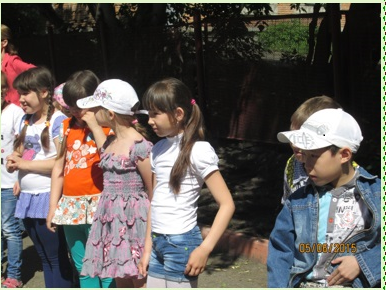          3.6. Обеспечение безопасности участников образовательного процессаВ учреждении действуют системы охранно-пожарной сигнализации и кнопки тревожной сигнализации, заключен договор с организацией, имеющей лицензию на ведение охранной деятельности (ООО «Форт-Т»). Школа оборудована системами видеонаблюдения (имеется камер внешнего наблюдения – 8 шт., внутреннего наблюдения – 2 шт.) Пост охраны размещен в месте основного входа в здание учреждения, на котором находится сотрудник охранной организации с 07.00 до 19.00 (все время нахождения в учреждении учащихся). Устройство тревожной сигнализации обеспечивает оперативную передачу в правоохранительные органы тревожных сообщений, а система телефонной связи обеспечивает связь с директором школы, правоохранительными органами, единой дежурно-диспетчерской службой.Территория школы по периметру имеет ограждение, которое выполнено в виде сварных решетчатых панелей из горизонтальных и вертикальных прутков, высотой не менее 1600 м.  Обеспечено наружное освещение территории учреждения в темное время суток по всему периметру, а также спортивных площадок (освещены прожекторами), маршрутов движения от ворот и калиток до входа в школу. В местах въезда на территорию, ограждение оборудовано воротами с механическими замками, открывающимися только сотрудником охраны учреждения вручную. Вход посетителей на территорию учреждения осуществляется через две калитки, в течение всего времени нахождения в школе детей. В районе входа на территорию школы расположена автомобильная парковка.В школе ответственным лицом по обеспечению безопасности является Кузмицкий В.Г., педагог-организатор ОБЖ, общественным инспектором по охране труда – Тогидний М. Л., учитель химии, которые прошли необходимые курсы повышения квалификации по охране труда и технике безопасности. Тренировки по эвакуации обучающихся и сотрудников из здания школы при различных ЧС (пожар, анонимный звонок, авария с выбросом отравляющих веществ) проводятся 2 раза в год. В ходе тренировки вырабатываются навыки быстрого и безопасного выхода из здания, умения немедленного реагирования на изменение обстановки. Контроль за работой тревожно-вызывной сигнализации осуществлялся ежемесячно. Серьезных нарушений, согласно проверке Роспотребнадзора, не выявлено, все предписания выполнены в указанные сроки.Кадровый составВ 2016-2017 учебном году всего 42 педагогов (1 человека – административно-управленческий персонал, 38 педагогов, из них учителей – 33): имеют высшее образование - 41 человек (2 педагога имею два высших образования), имеют высшую или первую квалификационную категорию – 15 учителей, прошли аттестацию на соответствие занимаемой должности – 13 человек; обучаются в магистратуре, аспирантуре - 5 человекНаграждены Почетной грамотой Министерства образования и науки Российской Федерации – 3 учителя (7% от общего числа учителей).Награждены медалью «Почетный педагог России» - 4 человека (10% от общего числа учителей)1 учитель награжден почетным знаком «Отличник народного образования».Награждены Почетной грамотой Департамента образования Томской области – 7 педагогов (17% от общего числа учителей).4 учителя – стипендиата Губернатора Томской области1 учитель Лауреат премии Томского государственного университета Имеют первую и высшую квалификационную категорию – 15 педагогов (37 % от общего числа) В 2016-2017 учебном году аттестовались с целью присвоения квалификационной категории 3 педагога:Лазарус Камила Рашидовна, учитель русского языка и литературы – первая категорияКузмицкий Виктор Григорьевич, преподаватель-организатор ОБЖ – первая категория Валеева Марина Анатольевна, учитель музыки – первая категорияТаблица Педагоги, являющиеся членами предметных и экзаменационных комиссий, членами жюри, оргкомитетов конкурсов в 2016-2017 уч.годуТаблица Сведения о распределении педагогических работников по предметам на 25.05.2017 Результаты деятельности учреждения, качество образованияПо итогам 2016-2017 учебного года успеваемость учащихся школы составила:26 отличников (5% от общей численности обучающихся)175 обучающихся окончили учебный год на «4» и «5» (33 % от общей численности обучающихся)1 обучающийся оставлен на повторное обучениеТаблица Количество учащихся, окончивших учебный год на хорошо и отлично, за пять летАбсолютная успеваемость на конец учебного года составила 99,6% при качественной успеваемости - 43%.Таблица Качественная и абсолютная успеваемость по уровням образования в 2016-2017 уч.годуТаблица Рейтинг классов по качественной успеваемости в 2016– 2017уч.году4.1. Результаты государственной итоговой аттестации в 2017 году4.1.1. Результаты ЕГЭ и ГЭВПедагогическому коллективу за последние годы удалось стабилизировать уровень успеваемости по результатам ГИА на уровне средней по региону.     По русскому языку (учитель Еговкина Л.Н.) абсолютная успеваемость - 100% (все выпускники преодолели минимальный порог, средний балл – 70,4; в Томской области – 69,2), четыре выпускника получили выше 80 баллов. По математике (учитель Шмонина Н.В.) - базового уровня абсолютная успеваемость составила 100%, средний балл – 4,9 (в Томской области – 4,1). Математику профильного уровня сдавали 14 (73%) обучающихся (средний балл – 55,6; в Томской области - 48,2), два обучающихся набрали 80 и выше баллов. По итогам двух экзаменов базового и профильного уровней все выпускники 11 класса (100%) сдали математику, русский язык, и получили аттестаты о среднем общем образовании. Экзамены по выбору в форме ЕГЭ распределись следующим образом: обществознание сдавали 10 человек (52,6%); биологию - 2 человека (10,5%); химию - 3 человека (21,4%); физику – 4 (21%); историю – 3 (15,7%); географию - 1 (5,2%). Не уменьшается количество обучающихся выбирающих математику профильного уровня (73,7%), обществознание (52,6%).  Только один обучающийся сдавал два обязательных предмета. Большинство учащихся сдавали предметы по выбору - в среднем каждый выпускник сдавал 4 экзамена. Успешно сданы экзамены по физике (учитель Епифанцев Н.А.), истории (учитель Зиганшина Е.В.), биологии (учитель Шишкина М.А.), химии (учитель Тогидний М.Л.).  Не преодолел минимальный порог один обучающийся по обществознанию (учитель Жабкина Т.В.)Таблица Результаты ЕГЭ-2017 выпускников школы (всего 19 чел.)*Математика (базовый) максимальный балл – 5, 0Таблица Мониторинг результатов ЕГЭ выпускников ХI класса в динамике за 8 летТаблица Выпускники - высокобалльники по результатам ЕГЭ в 2017 годуАнализ результатов государственной итоговой аттестации выпускников средней школы показал, что 100% обучающихся овладели основными элементами содержания русского языка. Результат несколько выше, чем в прошлом учебном году. С экзаменом по математике справились все обучающиеся, средний балл базового и профильного уровней выше, чем в прошлом году. Среднетестовый балл по результатам ЕГЭ по сравнению с прошлым учебным годом увеличился на 10,57 пунктов и составил по школе 62,75 (в прошлом учебном году – 52,18). Наблюдается положительная динамика результатов ЕГЭ. Аттестат об основном общем образовании получили 19 обучающихся (100%).  Аттестаты с оценками «4» и «5» получили 11 человек (57,8%).4.1.2. Результаты ОГЭ и ГВЭВ 2016-2017 учебном году произошли изменения в государственной итоговой аттестации: для получения аттестата об основном общем образовании выпускники 9-х классов должны сдавать четыре обязательных экзамена - русский язык, математику и два предмета по выбору. К государственной итоговой аттестации за курс основной школы было допущено 40 обучающихся, из них в форме ОГЭ - 32 человека, в форме ГВЭ - 8. По результатам ГИА-9 качественная успеваемость по русскому языку (учитель Лазарус К.Р.) составила 84,37% (в прошлом году - 85%), абсолютная успеваемость – 100%; по математике (учитель Пилипенко А.В.) качественная успеваемость – 40,6% (в прошлом году - 67,5%), абсолютная – 87,5% (в прошлом году - 95%). Качественная и абсолютная успеваемость ГИА-9 по русскому языку стабильно на высоком уровне. Качественная успеваемость по математике снизилась на 26,9% по сравнению с прошлым учебным годом. Повторно сдавали математику 4 обучающихся, но получили повторно неудовлетворительный результат. Им предоставлено право пройти государственную итоговую аттестацию по этому предмету в сентябре 2017 года. Наибольшей популярностью пользовались предметы по выбору: география, обществознание, биология. Диаграмма Результаты итоговой аттестации в форме ОГЭ за 5 летТаблица Аналитические данные о результатах ОГЭ-2017 (9 класс)В форме ГВЭ государственную итоговую аттестацию по русскому языку и математике прошли 8 обучающихся с ОВЗ. Все ученики успешно сдали экзамены. Результаты государственной итоговой аттестации выпускников основной школы подтвердили годовые оценки обучающихся. По итогам государственной аттестации в форме ОГЭ по русскому языку второй год подряд наблюдается положительная динамика. Всего ГИА-9 успешно прошли 36 выпускников, из них на «хорошо» и «отлично» 7 человек (21,9%), не прошли аттестацию 4 обучающихся (12,5%). Аттестаты с оценками «хорошо» и «отлично» получили 8 человек (20% от числа выпускников), из них один человек получил аттестат с отличием. В качестве причин успешных результатов ГИА-9, можно выделить профессиональную работу учителей (Лазарус К.Р., Антошкиной О.О., Зиганшиной Е.В., Епифанцева Н.А., Шишкиной М.А., Тогиднего М.Л., Тихонович С.В.), выстроенную систему подготовки обучающихся к ОГЭ, участие в репетиционных экзаменах и диагностических работах, проводимых ЦОКО ТОИПКРО. Таблица Показатели, характеризующие качество муниципальных услуг в 2016 г.4.2. Результаты мониторинговых исследований качества обучения В школе существует система контроля за уровнем сформированности знаний обучающихся, методическим объединениям делегировано проведение полугодовых и годовых контрольных работ с целью выявления уровня знаний, умений и навыков. Административные контрольные работы проводятся администрацией по отдельному графику. Анализ результатов, проведенных контрольных срезов осуществляется на заседании предметных методических объединений учителей. Два раза в течении учебного года проводится проверка техники чтения в 1-4, 5 классах с целью выявления осознанного чтения и наличия базовых знаний по чтению. Большинство обучающихся читают в соответствии с установленными нормами и выше. Выполняют норму техники чтения 96% учащихся 5 классов.Уровень обученности обучающихся 2 классов составляет 100%, причем качество обученности за 2015 - 2016 учебный год – 61,5%: во 2А классе – 62% (учитель Ванюхина Т.И.), во 2Б классе – 61% (учитель Никуленко Н.М.)  При проведении годовых административных контрольных работ и проверке техники чтения выявлено, что 92% детей, писавших годовую контрольную работу по русскому языку, справились с работой, причём 76% обучающихся написали работу на «4» и «5».  При выполнении данной работы обучающимися были допущены единичные ошибки. Таким образом, у обучающихся вторых классов сформировано умение писать под диктовку текст, включающий изученные орфограммы. Все обучающиеся (100%), писавшие годовую работу по математике, справились с работой, 64% обучающихся написали работу на «4» и «5». 93% второклассников справляются с нормой техники чтения, из них 78% читают выше нормы, кроме того, 90% овладели навыками выразительного чтения, 78% не допускают ошибок при чтении, полные развернутые ответы смогли дать 64% обучающихся.Анализ мониторингового исследования качества обученности учащихся 3 классов показал, что к концу учебного года уровень обученности составляет 100%, качество обученности – 54%, причем  в 3А классе - 51% (учитель Савина И.В.), в 3Б классе – 56% (учитель Тихонович М.Е.).  При проведении годовых административных контрольных работ выявлено: по русскому языку, при успеваемости 94%, качество обученности составило 56%; по математике, при успеваемости 91,5%, качество – 63%. Проверка техники чтения показала, что 88% обучающихся третьих классов справились с техникой чтения, при чем 46% читают выше нормы. Навыками выразительного чтения овладели 52% обучающихся 3Б класса и 78% обучающихся 3А класса. Анализ учебных результатов в выпускных 4 классах свидетельствует о том, что выпускники начальной школы готовы к продолжению образования в основной школе, так при 100% обученности качество знаний по всем предметам составляет в 4А классе – 48%, в 4Б классе - 56%, (общий показатель качества обученности выпускников 52%).В этом учебном году учащиеся 4 классов приняли участие в региональном тестировании по русскому языку и математике. Таблица Результаты участия 4 классов в региональном тестировании за три годаДля проверки достижений учащихся метапредметных умений в соответствии с требованиями ФГОС НОО в 1 – 4 классах проведены комплексные работы. Комплексная работа содержала научно-познавательный авторский текст и тестовые задания по чтению, русскому языку, математике и окружающему миру. Задания по чтению предполагали проверку коммуникативных УУД и умения работать с информацией: добывать, применять, понимать и преобразовывать. Задания по русскому языку, математике и окружающему миру контролировали на предметной основе регулятивные и познавательные УУД: общеучебные, логические, знаково-символические действия и моделирование. Выполнение работы оценивалось тестовым баллом.Комплексную работу выполняли 100% учащихся начальной школы. Абсолютная успеваемость при выполнении комплексной работы по школе составила 88%, качественная успеваемость составила 54%. Высокие результаты качественной успеваемости более 60% показали 1А (учитель Чмыхало Т.Ю.), 2Б (учитель Никуленко Н.М.), 3А (учитель Савина И.В.), 4Б (учитель Новикова Г.С.).При выполнении комплексной работы в сравнении с 2014-2015 уч. годом в целом по начальным классам наблюдается снижение абсолютной успеваемости на 6%, качественной успеваемости на 20%. При выполнении комплексной работы обучающимися начальной школы с заданиями базового уровня справились 76% учащихся, задания повышенного уровня выполнили 38% учащихся. Выполнение комплексной работы показало, что у 88% учащихся сформировано умение ориентироваться в структуре текста, выделять главную мысль; - у 81% учащихся сформировано умение правильно, без ошибок, пропусков и искажения букв списать предложение; у 72% учащихся сформировано умение соотносить вопрос задачи и выражение для ее решения; у 71% учащихся сформированы вычислительные навыки при выполнении арифметических действий, 70% учащихся сформировано умение приводить примеры из исходного текста к предложенной классификации; у 68% учащихся сформировано умение заполнять таблицу, используя необходимую информацию; 65% учащихся сформировано умение определять части речи; у 63% учащихся сформировано умение пояснять выбранное суждение; у 62% учащихся сформировано умение строить свободное высказывание на заданную тему; у 55% учащихся сформировано умение интерпретировать и обобщать информацию, устанавливать связи, не высказанные в тексте напрямую; у 36% учащихся сформировано умение решать текстовую. задачу с недостающими данными. В целом комплексные работы показали высокий и средний уровень сформированности УУД: личностных - 96%; коммуникативных - 100%; регулятивных - 94%; познавательных – 92%.Результаты административных контрольных срезов в основной и средней школе выявили: высокий уровень знаний (81%-100%) по математике 5 классы (учитель Пилипенко А.В.), 8А класс (учитель Буб М.В.), 11 класс (Шмонина Н.В.), по экономике и обществознанию 10,11 классы (Жабкина Т.В.), по музыке 7 классы (Валеева М.А.); оптимальный уровень знаний (50%-80%) по русскому языку 5Б,10,11 классы (Еговкина Л.Н.),6 классы, 8А,7А классы (Лазарус К.Р.), по математике 9А (Буб М.В.), 10 класс (Шмонина Н.В.), по праву 10 класс (Жабкина Т.В.); достаточный уровень (30-49%) по русскому языку 5А класс (Астафьева Е.А.), по математике 6 классы (Пилипенко А.В.), 7Б класс (Епифанцев Н.А.), 9Б класс (Буб М.В.); критический уровень (29%-19%) по русскому языку 8Б класс (Султанова О.В.), по математике 7В класс (Епифанцев Н.А.),7А класс (Пилипенко А.В.), недопустимый   уровень (18%-10%) по русскому языку 9 классы (Султанова О.В.), 7Б, 7В классы (Астафьева Е.А.)В 2015-2016 учебном году приняли участие в региональном тестировании по математике в учащиеся 6,8 классов. Работу по математике в 6 классах выполняли 38 обучающихся (72%). Освобождены от работы дети с ограниченными возможностями здоровья. Справились с работой 15 обучающихся, что составляет 39% от общего количества обучающихся, выполнявших работу.Таблица Результаты выполнения работы по классамАбсолютная успеваемость выполнения работы по математике в 6 классах составила 39,5%, по региону - 66,7%, по муниципалитету- 66,6%. Качественная успеваемость в 6 классах– 5,3%, по региону – 19,9%.С базовым уровнем по математике справляются 52% обучающихся 6 классов, с повышенным – 15,8%, это ниже чем в среднем по региону и муниципалитету.В региональном тестировании по математике в 8 классах приняли участие 36 обучающихся (80%). Освобождены от работы дети с ограниченными возможностями здоровья. Справились с работой 17 обучающихся,  что составляет  47%  от общего количества обучающихся, выполнявших работу.Таблица Результаты выполнения работы по классамАбсолютная успеваемость выполнения работы по математике в 8 классах составила 47,2%, по региону - 72%, по муниципалитету - 68,8%. Качественная успеваемость – 8,3%, по региону – 17,58%.Решаемость заданий по математике базового и повышенного уровня:Таблица Мониторинг входного, промежуточного и итогового контролей профильных классов за два года Таблица Поступление выпускников по социально-экономическому профилю4.3. Достижения обучающихся в олимпиадах, конкурсах, фестиваляхЕжегодно учащиеся нашей школы принимают участие во Всероссийской предметной олимпиаде школьников (очное участие). В 2016-2017 уч. году стали призерами муниципального этапа по физической культуре стали учащиеся: Егоров Александр, 11 класс, Некрасов Вячеслав, 10 класс (учитель - Дровалев О.А.), Некрасов Вячеслав стал призером и регионального этапа олимпиады.Учащиеся школы приняли активное участие в международных конкурсах по естествознанию «Человек и Природа» (участвовало 35 человек), по математике «Кенгуру» (120 человек), по языкознанию «Русский медвежонок» (85 человек), по истории МХК «Золотое руно» (63 человека), по литературе «Пегас» (35 человек).Таблица Число победителей и призеров в олимпиадах, конкурсах, фестивалях разного уровня в 2016-2017 уч.годуВсего 151 призовых места заняли учащиеся в различных муниципальных, региональных, федеральных, международных олимпиадах, конкурсах, фестивалях в прошедшем учебном году.4.4. Данные о поступлении выпускников школы в учреждения профессионального образованияТаблица Поступление выпускников учреждения ВПО, СПО, за пять летРезультаты инновационной и экспериментальной деятельности, достижения учреждения в конкурсах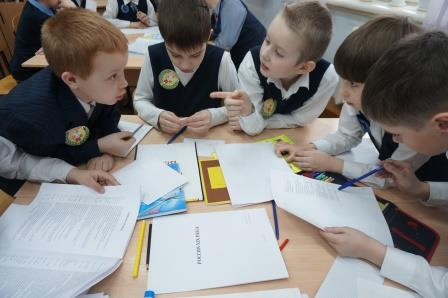 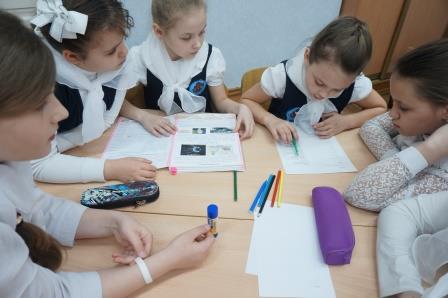 Социальная активность и внешние связи школыАдминистрация школы, педагогический коллектив, родители обучающихся выражают искреннюю благодарность и глубокую признательность за плодотворное сотрудничество в прошедшем учебном году. Мы надеемся на дальнейшее плодотворное сотрудничество в следующем году. Желаем успешного развития и новых достижений в сфере образования всем нашим партнерам!Финансово-экономическая деятельностьЭффективное функционирование и развитие образовательного учреждения зависит от наличия ресурсов для обеспечения образовательного процесса. При этом порядок использования ресурсов напрямую связан с финансово-хозяйственным механизмом управления образовательным учреждением. Материально-техническое обеспечение и оснащение образовательного процесса осуществляется в пределах финансирования из муниципального бюджета согласно утвержденному Плану финансово-хозяйственной деятельности (подробно см. раздел сайта школы). Таблица Сведения о балансовой стоимости имущества в 2016 годуТаблица Объем финансирования образовательных услуг, оказываемых в рамках муниципального задания 2013-2015 годыТаблица Суммы поступлений и выплат в 2015 г.Таблица Объем образовательных услуг, осуществляемых на платной основе в 2013-2015г.Таблица Среднемесячная заработная плата работников школы в 2015 г.Таблица Использование средств целевых субсидий в 2015г.Решения принятые по итогам общественного обсужденияВ ходе общественного обсуждения на Управляющем Совете школы принято решение о том, что задачи, выдвинутые перед коллективом за отчетный период, решены. В течение учебного года на заседаниях Совета Учреждения решались следующие вопросы:Основные показатели финансово-хозяйственной деятельности школы считать удовлетворительнымиМероприятия бракеражной комиссии по контролю работы столовой и качеству питания считать удовлетворительнымиУтвердить локальные нормативно-правовые акты: Положение об общешкольном родительском собрании, Положение о направлениях расходования средств от оказания платных дополнительных образовательных услуг, Положение об Управляющем совете, Положение о порядке выборов членов Управляющего совета, Положение о порядке кооптации членов Управляющего совета.Анкетирование (опрос) родителей (законных представителей) о степени удовлетворенности образовательным процессом, проведенное Управляющим советом: 75% опрошенных удовлетворены полностью, 17% - не удовлетворены работой столовой, педагогов или администрации, 8% - воздержались.Организовать парковочные места на месте мусорных контейнеров, обратиться в администрацию Ленинского района, департамент образования администрации г. Томска за поддержкой по вопросу переноса мусорной площадки от здания школы.О награждении по итогам учебного года учащихся, родителей и педагогов.О мерах безопасности учащихся при использовании сети Интернет, о профилактике распространения и употребления наркотических средств с использование Интернета, о информировании родителей (законных представителей) о проблеме на родительских собраниях.Безопасность участников образовательного процесса, опрос родителей (законных представителей) учащихся о необходимости и возможности приобретения и монтажа систем видеонаблюдения. О заключении договора об оказании охранных услуг с ООО «Форт-Т» на 2016 годО изыскании средств на ремонт фасада здания школыОбсуждение и представление публичного доклада о результатах деятельности школы в 2016-2017 учебном году.ЗАКЛЮЧЕНИЕ. ПЕРСПЕКТИВЫ И ПЛАНЫ РАЗВИТИЯВ 2016-2017 учебном году школа работала по Программе развития на 2012-2017 гг., в основу которой положена концепции развития – формирование компетентной, физически и духовно здоровой личности, способной к самоопределению и самореализации в обществе на основе культурных ценностей человеческой жизни и семейных традиций. Концепция развития определяет построение школы для обучающихся, где созданы условия для раздельного обучения девочек и мальчиков на основе гендерного подхода. Цель - создание гендерно-ориентированной системы обучения с учетом психолого-возрастных особенностей обучающихся, способствующей гармоничному личностному развитию в зависимости от пола и создание условий для максимальной самореализации и раскрытия способностей мальчиков и девочек. Задачи: выделить особенности гендерного обучения с учетом психолого-возрастных особенностей развития мальчиков и девочек в младших классах;создать модель обучения и воспитания обучающихся в соответствии с гендерными и половозрастными особенностями, определяющую оптимальные психолого-педагогических условия, способствующие развитию потенциала личности мальчиков и девочек на начальной ступени обучения;способствовать максимальной самореализации и раскрытию способностей, обучающихся во внеурочной деятельности через развитие системы воспитательной работы;создание условий для внедрения и реализации профильного обучения на старшей ступени для успешного самоопределения и профессиональной ориентации старшеклассников.В настоящее время образование, как и многие другие сферы общества, призвано ответить на новые запросы времени и обеспечить запросы общественности по подготовке свободомыслящих, конкурентоспособных выпускников. Направления Программы развития охватывают начальное, основное, среднее общее образование, включая все образовательные ступени и всех участников учебно-воспитательного процесса:Начальная школа – «Раздельное обучение девочек и мальчиков на основе гендерного подхода»;Основная школа – «Разработка воспитательной системы школы и развитие воспитательной деятельности»;Средняя школа – «Внедрение профильного обучения для обучающихся 10-11-х классов».Реализация программы строится на следующих принципах:программно-целевого подхода, который предполагает единую систему планирования и своевременное внесение корректив в ежегодные планы; проведение ежегодного мониторинга реализации Программы развития с опубликованием в информационном аналитическом докладе школыинформационная      компетентность     участников      образовательного      процесса     о происходящем в школе; вариативность, которая предполагает осуществление различных вариантов действий по реализации задач развития школы; вовлечение в решение проблем по развитию учреждения всех участников образовательного процесса.План реализации Программы развитияКоординацию и контроль выполнения Программы развития осуществляет Управляющий совет школы и администрация. В процессе реализации Программы проводится анализ хода выполнения плана реализации Программы и вносятся предложения на Педагогический совет по его коррекции; осуществляются информационное и методическое обеспечение реализации Программы; осуществляют тематический, текущий, персональный и предупредительный контроль за деятельностью учителей и обучающихся.Программа развития разработана с учетом того, что при ее реализации будут представлены следующие результаты:инновационное обновление системы обучения и воспитания начального звена школы;дифференциация обучения, с точки зрения гендерного подхода, способствующая повышению качества образования в младших классах;создание условий для развития личности обучающихся, формирования внутренней позиции как мотивационного центра, обеспечивающего направленности ребенка на учебу, самообразование, его эмоционально-положительное отношение к школе;активизация деятельности всех участников образовательного процесса в условиях развития воспитательной системы школы;повышение качественной успеваемости обучающихся через организацию профильного обучения в старших классах;повышение эффективности управления образовательным процессом за счет взаимодействия с образовательным сообществом;распространение положительного опыта, накопленного в результате выполнения Программы развития.Реализация Программы развития осуществляется по представленному плану.     Отслеживание, наблюдение и контроль - согласно разработанному мониторингу и плану проведения мониторинга. Анализ результатов по реализации направлений Программы развития представлен на Управляющем совете, Педагогическом совете, опубликован в информационно-аналитическом докладе школы. ОГЛАВЛЕНИЕОГЛАВЛЕНИЕОГЛАВЛЕНИЕОбщая характеристика учрежденияОбщая характеристика учреждения4Общие сведения о школе4Структура управления школы7Характеристика контингента обучающихся9 Особенности образовательного процесса Особенности образовательного процесса10Характеристика образовательных программ10Дополнительные образовательные услуги13Организация изучения иностранных языков16Образовательные технологии и методы обучения, используемые в образовательном процессе16Основные направления воспитательной деятельности, виды внеклассной, внеурочной деятельности17Развитие ученического самоуправления25Профилактическое направление26Психолого–педагогическое сопровождение образовательного процесса30Организация взаимодействия с родителями (законными представителями) учащихся32Мониторинг уровня воспитанности учащихся33Характеристика внутришкольной системы оценки качества34Условия осуществления образовательного процессаУсловия осуществления образовательного процесса35Режим работы35Учебно-материальная база, благоустройство и оснащенность35IT-инфраструктура35Организация питания, медицинского обслуживания36Организация летнего отдыха и занятости учащихся37Обеспечение безопасности участников образовательного процесса39Кадровый состав40Результаты деятельности учреждения, качество образованияРезультаты деятельности учреждения, качество образования41Результаты государственной итоговой аттестации в 2016 году424.1.1. Результаты ЕГЭ424.1.2. Результаты ОГЭ и ГВЭ44Результаты мониторинговых исследований качества обучения 45Достижения обучающихся в олимпиадах, конкурсах, фестивалях48Данные о поступлении выпускников школы в учреждения профессионального образования48Результаты инновационной и экспериментальной деятельности, достижения учреждения в конкурсах49Социальная активность и внешние связи школыСоциальная активность и внешние связи школы51Финансово-экономическая деятельностьФинансово-экономическая деятельность53Решения, принятые по итогам общественного обсужденияРешения, принятые по итогам общественного обсуждения55Заключение. Перспективы и планы развитияЗаключение. Перспективы и планы развития56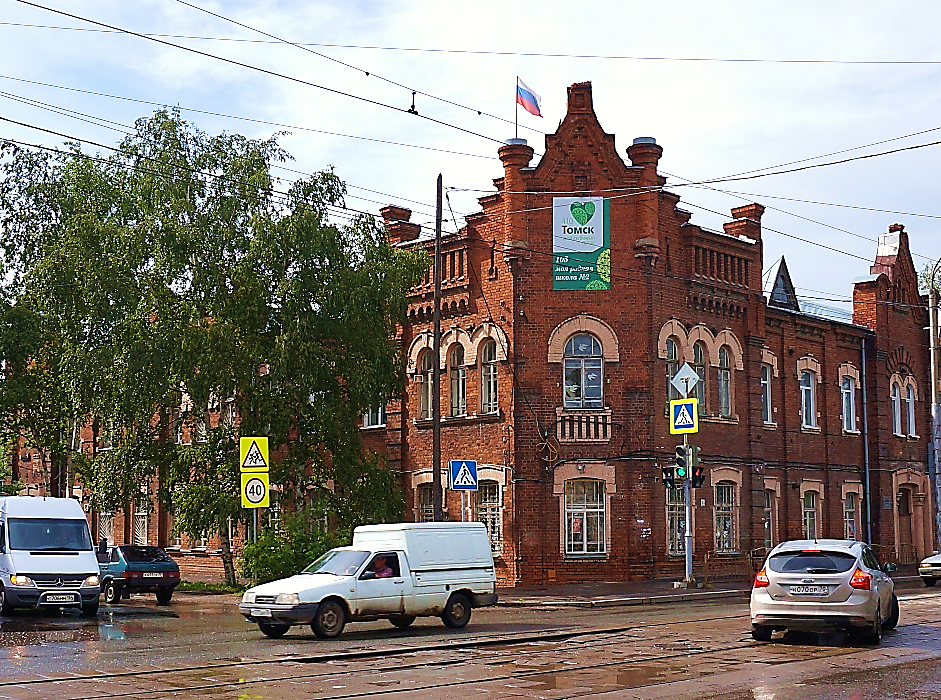 КлассыОбщеобразовательныеОбщеобразовательныеШкола РоссииШкола РоссииПрофильныеПрофильныеКлассыКлассовОбучающихсяКлассовОбучающихсяКлассовОбучающихся100255002002480030025100400252005249000062560000725500008375000092400000100000127110000119Итого112758206246№Название курса,учительчасОсновное содержание курса1. Выражения с параметрами Учитель: Пелипенко А.В.8Познакомить обучающихся с методами решения уравнений и неравенств с параметрами 2. «Золотая пропорция» и симметрия вокруг нас» Учитель: Пелипенко А.В.17Развитие интереса к предмету, совершенствование важнейших математических умений, расширение представления о сферах применения математики 3. Уравнения и неравенства, содержащие модуль Учитель: Пелипенко А.В.8Развитие интереса к предмету, совершенствование важнейших математических умений 4. Культура речи Учитель: Лазарус К.Р.17Совершенствование речи, формирование навыков написания различных работ 5. Физика вокруг нас Учитель: Епифанцев Н.А. 17Развитие интереса к предмету, отработка методов решения физических задач 6. Методы решения задач повышенной сложности по физике Учитель: Епифанцев Н.А. 17Развитие интереса к предмету, отработка методов решения физических задач 7. Трудные случаи орфографии и пунктуации Учитель: Лазарус К.Р.17Рассмотрение трудных вопросов орфографии и пунктуации, отработка практических навыков их применения 8. Правовые нормы и правоотношения Учитель: Жабкина Т.В. 8 Знакомство с основными юридическими понятиями: правовая норма и правовые отношения 9. Основы конституционного строя РФ Учитель: Жабкина Т.В. 17 Знакомство с Конституцией РФ. Государственная власть, высшие органы власти, федеративное устройство в РФ. 10. Правонарушения и юридическая ответственность Учитель: Жабкина Т.В. 8 Знакомство с понятием юридическая ответственность. Правонарушение и его виды. Юридические профессии. 11. Судебная система РФ Учитель: Жабкина Т.В. 8 Знакомство с судебной системой РФ. Конституционный статус судьи. 12. Из истории экономической теории Учитель: Жабкина Т.В. 8 Главные вопросы экономики. Важнейшие экономические школы: меркантилизм, физиократов, классическая политэкономия, марксизм, кейнсианство, монетаризм. 13. Введение в экономику Учитель: Жабкина Т.В. 8 Главные вопросы экономики. Экономическая система, ее основные элементы. 14. Почему торговля рождает богатство? Учитель: Жабкина Т.В. 8 Знакомство с важнейшими экономическими понятиями. Общая характеристика рыночной экономики. 15. Фирмы и рынки Учитель: Жабкина Т.В. 8 Предпринимательство, его организационно-правовые формы. Современная фирма. Продукт фирмы. 16. Права ребенка Учитель: Жабкина Т.В. 8 Знакомство с Конвенцией о правах ребенка. Основные положения Конвенции. 17. Информационно-правовые системы Учитель: Жабкина Т.В. 8 Знакомство с информационно-правовыми системами «Гарант», «Консультант+», с основными правилами поиска правовой МероприятияКлассКол-во участниковСоциальные партнерыТестирование и беседа с психологом по выбору профессии9-1123ЦПКВстреча с представителями Томского техникума железнодорожного транспорта9-1180ТТЖТВстреча с представителями НИ ТГУ9-1132НИ ТГУВстреча с представителями ТУСУР10-1134ТУСУРКлассный час «К какому будущему мы себя готовим»9-1029школаТомский экономико-юридический институт9-1030ТЭЮИТомский политехнический техникум8-1025ТПТТехникум водного транспорта8-1039ТТВТСТестирование по выбору профессии9-1017школаПосещение музея судебно-медицинской экспертизы9-1148СибГМУДень открытых дверей. Факультет прикладной математики НИ ТГУ118ТГУДень открытых дверей НИ ТПУ10-116ТПУБеседа с представителями Томского лесотехнического техникума9-1143ТЛТТестирование по профориентации1115Служба занятости населенияВстреча с представителями НИ ТГУ, физический факультет   1012ТГУ, 10 корпус 11.День открытых дверей. Ярмарка учебных заведений.9-1021ЦПКДеловая игра «Избирательная компания»9-1132РЦРОПрофессиональные пробы9-1012ЦПКУчастие в Ярмарке профессий9-1143школаОбщее количество детей, занятых в объединениях Общее количество объединенийОбщее количество детей, занятых в объединениях Общее количество объединений1654Учебный годЧисло детских объединенийЧисло детских объединенийЧисло детских объединенийЧисленность занимающихся в детских объединенияхЧисленность занимающихся в детских объединенияхЧисленность занимающихся в детских объединенияхЧисленность занимающихся в детских объединенияхЧисленность занимающихся в детских объединенияхЧисленность занимающихся в детских объединенияхЧисленность занимающихся в детских объединенияхЧисленность занимающихся в детских объединенияхУчебный годвсегобюджетныхплатныхвсеговсегов бюджетныхв бюджетныхв платныхв платныхс ОВЗгруппы рискаУчебный годвсегобюджетныхплатныхкол-во%кол-во%кол-во%с ОВЗгруппы риска2014 - 201565118939174351233202015 - 20166601653016530002802016 – 2017440165301653000421№УчреждениеОбразовательные программыУчастниковУчастников№УчреждениеОбразовательные программы2015-20162016-2017Центр планирования карьеры «Я – гражданин Томска» 8-9 классы 4545Муниципальная библиотека «Фламинго»«Мы разные, но мы вместе» 2, 3, 4 классы Лектории и медиауроки 6-8 классы 108175106194ДДТ «Планета» «Вернисаж в Планете» 5-6 классы «Школа волонтера» 8-9 классы«Школа выживания» 6-9 классы  Программа «Медиа – бум»281550-2324С/к «Юность»«Шахматы» 3-9 классы 16-Областная библиотека им. А.С. ПушкинаЛектории и медиауроки 5-8 классы 176190ДЮЦ «Звездочка»«Азбука здоровья» 6-7 классы2424ДТДиМ«Калейдоскоп чудес», «Экополюс», «Память», «Детская филармония», «Мы – актив», «Игра – дело серьезное», «Музейная педагогика», «Что? Где? Когда?»  120150ДТиЮ «Факел»«Учимся жить вместе» 7-8 классы2626ДЮЦ «Синяя птица»«Россыпь талантов» 5-8 классы «Чудеса творчества» 3239 (дети с ОВЗ)3248 (дети с ОВЗ)Центр Сибирского фольклора«Школа народной культуры» дошкольная группа 1515ДОЦ «Юниор»«Настольный теннис» 5-7 классы 1525ДЮЦ «Созвездие»«Робототехника» 2-4 классы3426№НаправленностьНазвание программыКоличество программ по каждой направленностиУчастники программы (чел.)естественнонаучная«Страна ТГУ»138естественнонаучная«Что? Где? Когда?»124художественно-           эстетическая«Городская детская филармония»152художественно-           эстетическая«Вернисаж»144художественно-           эстетическая«Россыпь талантов»132художественно-           эстетическая«Чудеса творчества»142физкультурно-спортивнаяСпартакиада «Здоровье»148научно-техническая«Робототехника»124спортивно-техническая«Патриот»145социально-педагогическая«Калейдоскоп чудес»126социально-педагогическая«Игра – дело серьезное»125социально-педагогическая«Школьные музеи»115социально-педагогическая«Азбука здоровья»124социально-педагогическая«Музейная педагогика»137социально-педагогическая«Волонтериада – 2017»115социально-педагогическая«Здоровье и развитие молодежи»115Итого 15491Наименование услугиНаименование услугиУчительУчительГрупповая консультация по русскому языку, 9-10 классыГрупповая консультация по русскому языку, 9-10 классыЛазарус К.Р.Лазарус К.Р.Индивидуальная консультация по русскому языку, 10-11 классыИндивидуальная консультация по русскому языку, 10-11 классыЕговкина Л.Н.Еговкина Л.Н.Групповая консультация по математике, 9 классГрупповая консультация по математике, 9 классПилипенко А.В.Пилипенко А.В.Групповая консультация по математике, 11 классГрупповая консультация по математике, 11 классШмонина Н.В.Шмонина Н.В.Групповая консультация по географии, 9 классГрупповая консультация по географии, 9 классАнтошкина О.О.Антошкина О.О.Групповая консультация по биологии, 9 классГрупповая консультация по биологии, 9 классШишкина М.А.Шишкина М.А.Групповая консультация по обществознанию, 9 классГрупповая консультация по обществознанию, 9 классЗиганшина Е.В.Зиганшина Е.В.Индивидуальная консультация по математике 9 классИндивидуальная консультация по математике 9 классПилипенко А.В.Пилипенко А.В.Подготовка к школеПодготовка к школеТихонович М.Е., Никуленко Н.М.Тихонович М.Е., Никуленко Н.М.Спецкурс по русскому языку, 9 классСпецкурс по русскому языку, 9 классЛазарус К.Р.Лазарус К.Р.Творческая студия «Музыкальная мозаика»Творческая студия «Музыкальная мозаика»Валеева М.А.Валеева М.А.Индивидуальная консультация по обществознанию 9 класс Индивидуальная консультация по обществознанию 9 класс Зиганшина Е.В.Зиганшина Е.В.Углубленное изучение английского языка Углубленное изучение английского языка Ильичева С.А.Ильичева С.А.№ п/пНазвание программы Уровеньобразования Количество обучающихся,участвующих в программеСрокреализацииПрограммы, направленные на формирование законопослушного поведения:- «Мы разные, но мы вместе»;- «Путь к успеху»;- «Правовое воспитание».начальная основнаясредняя5302012 – 2017«Здоровье» начальная основнаясредняя5302012 – 2017«Профилактика употребления ПАВ»начальнаяосновнаясредняя5302012 – 2017«Мы – будущее России»начальная основнаясредняя5302012 – 2017«Культура»начальная основнаясредняя5302013 – 2023«Профилактика суицидального поведения»основнаясредняя2602013 – 2018Программа детской организации «Солнышко»начальнаяосновная2772017 – 2020«Противодействие экстремизму и терроризму»начальная основнаясредняя5302013 – 2018«Программа по изучению правил дорожного движения и профилактике дорожно – транспортного травматизма»начальная основнаясредняя5302012 – 2022Программа по профориентации «Мой выбор!»основнаясредняя2602013 – 2018Традиционное делоДатаДень Знаний. Линейка первого звонка1 сентябряПоход «Золотая осень»СентябрьВыборы в Совет старшеклассников ОктябрьДень учителя. День самоуправления.ОктябрьОсенний балОктябрьЗаседание клуба интересных встреч «Самовар»Ноябрь, ФевральБал первоклассниковОктябрьКлассные часы, посвященные Дню рождения школыНоябрьДень прав человекаДекабрьДень Конституции РФДекабрьНовогодние праздникиДекабрьДень защитников Отечества. Конкурс «Вперед, мальчишки!»ФевральМеждународный женский день. Праздничный концертМартДень семьиМартВесенняя неделя добра                                                  АпрельСмотр строя и песни                                                        АпрельВахта Памяти. Уроки Мужества.МайФестиваль военной песниМайПоследний звонок для 9, 11 классовМайПрощание с начальной школойМайВручение аттестатов, выпускные вечера 9, 11 классовИюнь№п/пНаименование мероприятия, вид спортаклассыКоличество участников1Спортивная эстафета «Золотая осень»5а,6-9,11712Соревнования по легкоатлетическому троеборью 4-5, 6-91973Первенство школы по мини-футболу 3а,4а, 5-7, 8-9604Всероссийская олимпиада школьников по физической культуре (школьный этап) 5-7,8-112085Соревнования по многоборью «Спорт – альтернатива пагубным привычкам»3-4, 5-6, 7-113306Первенство школы по настольному теннису6-7, 8а,8б,9б,10,11147Первенство спортивной секции по настольному теннису «Рождественская встреча» 3б,4а,5а,6а,6б128Спортивные эстафеты на призы Деда Мороза3-4409Спортивные эстафеты и конкурсы, посвященные Дню Защитника Отечества3а,4а2010Отборочные соревнования по лыжным гонкам в зачёт городской спартакиады школьников «Спортивная смена»3а,3б,4а,4б5611Отборочные соревнования по лыжным гонкам в зачёт городской спартакиады школьников «Здоровье»5-63412Отборочные соревнования по программе «Президентские состязания» в зачет городской спартакиады школьников «Здоровье»3-4,5-6,7-9,1033613Личное первенство школы по настольному теннису «Весенние проталины»3-41414Личное первенство школы по настольному теннису «Весенняя капель»7,8б,9-101215Первенство школы по спортивным играм посвященные Дню Победы (пионербол)5-75416Первенство школы по спортивным играм посвященные Дню Победы (волейбол).8-9,10,114217Первенство школы по спортивным играм посвященные Дню Победы (футбол).5а,6-730№ п/пВид соревнованияУчастникиРезультатРуководители1.Всероссийская олимпиада школьников по физической культуре(муниципальный этап)Славкина Диана,  Просеков Лев,Некрасов ВячеславЕгоров АлександрРедько Алина11 место,Призер,Призер,Призер,15 местоДровалев О.А.2Всероссийская олимпиада школьников по физической культуре (региональный этап)Некрасов Вячеслав ПризерДровалев О.А.3Городские соревнования по футболу Сборная школы17 местоСобко П.А.4Городские соревнования по лыжным гонкам среди команд 2-4 классов Сборная школы17 местоДровалев О.А.Белендер А.И.5Городские соревнования по лыжным гонкам среди команд 6 классов 6б класс23 местоСобко П.А.6.Первенство города по легкой атлетике среди школьниковСборная школы14 местоДровалев О.А.7.Первенство города по легкоатлетическому кроссу среди 2-х классов2а класс32 местоБелендер А.И.8.Первенство города по легкоатлетическому кроссу среди 5-х классов5а класс23 местоДровалев О.А.9.Первенство города по президентским состязаниям среди 8-х классов8б класс9 местоДровалев О.А.10.Первенство города по президентским состязаниям среди 10-х классов10 класс4 местоДровалев О.А.11Городской финал по настольному теннису среди команд юношейСборная школы2 местоДровалев О.А.12.Городской финал по настольному теннису среди команд девушкиСборная школы5 местоДровалев О.А.13.Первенство города по легкой атлетике среди школьников (эстафеты)Сборная школы15 местоДровалев О.А.Собко П.А.МероприятияУровеньКлассИнтеллектуальная игра «Знаю. Понимаю. Могу»муниципальный8Фестиваль проектных работ для обучающихся 5 классов муниципальный5Конкурс творческих работ «Греция знакомая и неизвестная»региональный5Конкурс кроссвордов «Всё начинается с теории»региональный1-4Фестиваль творческих работ «Весна-красна»региональный5-7Открытая научно-практическая конференция «Сохраняя наследие, исследуем, проектируем, творим!»региональный5 - 10Неделя Русского географического обществарегиональный10-11№УчительНаименование образовательного события (конкурс, фестиваль, концерт, викторина, выставка)Уровень Результат Очные конкурсыОчные конкурсыОчные конкурсыОчные конкурсыОчные конкурсыПазникова Г.Н.Детский фестиваль изобразительного и декоративно-прикладного творчества «Вернисаж в «Планете» (осенний этап)городскойДипломНестерова М.Н.Томский Рождественский фестивальобластной3 место2 местоНестерова М.Н.Детский фестиваль изобразительного и декоративно-прикладного творчества «Вернисаж в «Планете» (зимний этап)городскойДипломы - 2Пазникова Г.НДетский фестиваль изобразительного и декоративно-прикладного творчества «Вернисаж в «Планете» (зимний этап)городскойДипломНестерова М.Н.Выставка изобразительного и декоративно- прикладного творчества, в рамках городской программы дополнительного образования для детей с ОВЗ «Чудеса творчества»городской1 местоНестерова М.Н.Конкурс творчества для детей с ОВЗ «Радуга творчества»областной3 местоНестерова М.Н.Детский фестиваль изобразительного и декоративно-прикладного творчества «Вернисаж в «Планете» (весенний этап)городскойДипломы победителя - 2Пазникова Г.Н.Детский фестиваль изобразительного и декоративно-прикладного творчества «Вернисаж в «Планете» (весенний этап)городскойДипломыНестерова М.Н.Творческий конкурс «Символ года»межрегиональный1 местоНестерова М.Н.Конкурс-выставка «Народные ремесла Сибири»региональный3 местоНестерова М.Н.Выставка-конкурс «Художественная кукла»областной1 место2 местоНестерова М.Н.Конкурс декоративно-прикладного творчества «Царство цветов»областной1 местоНестерова М.Н.Конкурс «Яркие краски детства»всероссийский1 местоВалеева М.А.Городской конкурс «Детские песни о главном»ДДТ «Созвездие»городской3 местоВалеева М.А.Городской фестиваль народного творчества для детей дошкольного и младшего возраста «ГоренкаДДТ «Планета»городскойДиплом Валеева М.А.Городской конкурс – фестиваль «Классный хор»городской1 место3 местоВалеева М.А.Областной фестиваль детского музыкального творчества «Радуга звуковобластнойДиплом лауреата III степениВалеева М.А.Городской конкурс ансамблевого исполнения эстрадного вокала «Поем мы вместе»городской1 место3 местоВалеева М.А.Томский региональный Рождественский фестиваль«Рождественская звезда»областной2 место3 местоВалеева М.А.Фестиваль изящных искусств «Встреча»В рамках программы Формула творчестваобластнойДиплом - 2Валеева М.А.Конкурс «Таланты Ленинского района города Томска»городской 1 местоВалеева М.А.X городской фестиваль-конкурс «Моя Россия» Номинация «Вокал»городской 3 местоВалеева М.А.X городской фестиваль-конкурс «Моя Россия»Номинация «Инструментальная музыка»городской Диплом Валеева М.А.Фестиваль театральных коллективов«Театральная мозаикагородской Диплом Валеева М.А.Конкурс солистов и малых фольклорных ансамблей«Голосочек мой певучий»городской Диплом Валеева М.А.Конкурс «Любимые песни»городской 2 местоВалеева М.А.Конкурс «Музыка в красках»городской 2 местоВалеева М.А.Городской фестиваль народного творчества для детей дошкольного и младшего возраста «Горенка»городской Диплом Валеева М.А.Фестиваль этнокультурных традиций народов Томской областиобластнойДиплом МероприятиеУчастникиРезультатМарафон Благотворительного фонда Алёны Петровой27Благодарственное письмо12 зимний кубок по мульти-спорту для семей с детьми-инвалидами, организованный Благотворительным фондом «Обыкновенное чудо»8Благодарственное письмоГородской конкурс «Осенний марафон здоровья»10Диплом1 степениПрограмма управления молодежной политики12ДипломПрограмма дополнительного образования «Медиа-Бум»14ДипломМероприятияуровеньКлассПрограмма «Память»город9Программа «Патриот»город7-11Соревнования по пожарно-прикладному виду спортагород6-7Соревнования по стрельбе и силовой подготовкегород7 – 8Соревнования «Речная переправа»город7- 9Смотр строя и песнигород7Смотр строя и песнигород8Соревнования «Школа мужества»город 6 – 7Городской этап федеральной программы «Школа безопасности-2017»город7Соревнования «Юный стрелок»город6 – 7Контингент2014-20152015-20162016-2017Всего учащихся499532527Дети, состоящие на внутришкольном учете423Дети, состоящие на учете в ОДН, КДН201Опекаемые дети152016Дети – инвалиды668Многодетные семьи442827Малообеспеченные семьи138144129ДатаКлассыТема В течение года5-11Организация встреч с инспектором ОДН, УФСКН, педагогом-психологом ЦМП, центром Семья02.09.20161-2Профилактика дорожно-транспортного травматизма ГИБДД по г. Томску02.09.20168-11«Профилактический урок» КДН и ЗП, ОДН ОП, УФСКН19.10.20163-5Профилактика дорожно-транспортного травматизма ГИБДД по г. Томску13.11.20167-9«Школа правовых знаний» УФСКН13.11.20161-11«Всемирный день правовой помощи детям» Нотариальная палата Томской области6.11.20161-4Профилактика дорожно-транспортного травматизма ГИБДД по г. Томску15.12.20167-8«Профилактика табакокурения» ЦМП22.12.2016Профилактическая работа с детьми, находящимися в социально-опасном положении ОДН Отдела полиции №216.12.201611ПрофориентацияВ течение года1-11Профилактика экстремизма ОДН ОП, УМВДдекабрь1-11Профилактические беседы «Административная и уголовная ответственность» ОДН Отдела полиции №228.01.175Профилактический урок, КДН и ЗП администрации Ленинского района г. Томска29.01.17 30.01.20176-9, 10Профилактика зависимости, НКО «Сибирь-Спид-Помощь», 2.02.20175Профилактический урок, Центр медицинской профилактики15.02-4.05.20171,3,7,9,10Будь здоров! Профилактический урок, Центр медицинской профилактики14.02.20177-8Акция «Думай до, а не после!» УФСКН17.03.20178Тренинг. Профилактический урок, Центр медицинской профилактики7.04.20176аБеседа об ответственности за правонарушения, ОДН ОП№27.04.2017, 15.02.20173, 4, 6, 7, 8День профилактики: беседа о правах и обязанностях, КДН и ЗП администрации Ленинского района г. Томска, ОДН Отдела полиции №2 14.04.2017, 18.01.201710,11, 5, 9Профилактика дорожно-транспортного травматизма ГИБДД по г. Томску30.04.20172аБеседа об ответственности, ОДН Отдела полиции №2Наименование мероприятия, вид спортаклассыКоличество участниковВстреча с сотрудниками ГИБДД по теме «Обеспечение дорожной безопасности», представителями ПЧ по теме «Обеспечение пожарной безопасности в повседневной жизни» 5-8134Месячник безопасности1-11 класс523Неделя ОБЖ и день защиты детей в ЧС1-11 класс523Встреча с представителями автошколы ДОСАФ по набору в автошколу10,1135Соревнования «Сибирская Робинзонада»616Встреча с сотрудниками военкомата  10,1121Кругосветка, посвященная дню «Защитника отечества», станция «Стрелки»5-770«Урок мужества». Встреча с депутатом городской думы Правдиным О.Г.924Беседа «Правда и мифы о СПИДЕ». Встреча с директором фонда «Сибирь-СПИД-Помощь» 8в23Игра-соревнование «Действия при угрозе и в ходе пожара». Встреча с сотрудниками Главного управления МЧС по ТО5б25Встреча с помощником прокурора Ленинского района, тема «Профилактика экстремистской и террористической деятельности»8б,9а,10,1162Круглогодичная городская спартакиада школьников «Патриот»9-1111Мероприятия (тема, форма проведения)Класс, количество участниковПсихологические границы личности. Манипуляции в Интернет-пространстве, способы оптимального поведения (урок)8 – 9 классы (118 человек)Психологические границы личности. Безопасное поведение в Интернет-пространстве (занятие)5 – 6 классы (30 человек)Причины вовлеченности подростков в «группы смерти», алгоритм действия при выявлении случаев, меры профилактики (совещание)Педагоги (42 человека)Угрозы Интернет-пространства. Способы противодействия вовлечения подростков в игру «Синий кит» (доклад)Родительские собрания (420 человек)Психологическое сопровождение детей и родителей по запросу (консультации)Индивидуальные консультации (6 человек)КонсультируемыеКонсультируемые2012-20132013-20142014-20152015-20162016-2017ОбучающиесяОбучающиеся155113121139117РодителиРодители7374587132Педагоги Педагоги 7956412530Педагоги Молодые специалисты021222012Другие сотрудникиДругие сотрудники46211ВсегоВсего311249244256192МероприятияУченикиРодители%День знаний52826049Поход «Золотая осень»502459Подготовка к этапам городских программ2444619Посещение театров, музеев5006413Участие в акции «Накормим птиц зимой»,«Коробка храбрости» Фонд Алёны Петровой50212024Организация праздников «Последний звонок»666091День именинника2807828День семьи2506426Классные часы5028918Совместные с детьми родительские собрания24010042Прощание с начальной школой534585До свидания, Первый класс!464082Наименование2012-20132013-20142014-20152015-20162016-2017Всего книг, брошюр, журналов1082310840144801568817581Из них основной фондУчебный фонд70826862708970897659Из них основной фондУчебный фонд48023978639976079922Изучение общественного мнения об организации школьного питанияИзучение общественного мнения об организации школьного питанияШкольникиШкольникиРодителиРодителиКоличество опрошенных респондентов, из них:Количество опрошенных респондентов, из них:260212питается в столовой260100,0%количество школьников и родителей, указавших в своих ответах, что работа школьной столовой их устраивает24995,8%20697,2%количество школьников и родителей, которые в своих ответах, указали, что работа школьной столовой их не устраивает114,2%62,8%Учебный год                       Общее количество детейЧисло детей, состоящих на «Д» учетеЧисло детей- инвалидовВид заболеванийВид заболеванийВид заболеванийВид заболеванийВид заболеванийУчебный год                       Общее количество детейЧисло детей, состоящих на «Д» учетеЧисло детей- инвалидовопорно-двигательный аппарат    неврология              тубинфицирование                      лорпатологиязаболевания органов зрения2012-2013 4783 (0,6℅)517 (4℅)9 (2℅)265 (55℅)2 (0,4℅)23 (5℅)2013-20144872(0,4%)618 (4%)10 (2%)271 (56%)2(0,4%)23(5%)2014-20154992(0,4%)618(3,6%)12(2,4%)269 (53%)3(0,6%)24(5%)2015-201652815(2,8%)66(1%)2(0,3%)10(2%)23(4%)61(11%)2016-201752716(3,1%)68(2%)4(0,7%)47(9%)14(3%)6(1%)Наименование заболевания2014-20152014-20152015-20162015-20162016-20172016-2017ОРЗ39980,0%29155,0%10419,7%Грипп000000Ангина 30,6%30,6%20,3%Пневмония000010,2%Бронхит51,0%50,9%40,7%Отит30,6%61,1%61,1%Травмы224,4%214,0%81,5%Ветряная оспа0061,1%30,5%Менингит0010,2%00Итого43286,5%33363%12824,3%группа2013-20142014-20152015-20162016-2017171225332392395403356385969413243666№ФИОКомиссия, жюри, оргкомитетСтатус1.   Лазарус Камила РашидовнаВсероссийская олимпиада школьников по русскому языку и литературе, Муниципальный этапЧлен оргкомитета и жюри2.  Нестерова Марина НиколаевнаВсероссийская олимпиада школьников по технологии, Муниципальный этапЧлен оргкомитета и жюри3.   Жабкина Татьяна ВасильевнаПредметная комиссия для осуществления проверки экзаменационных работ участников ЕГЭ и ГВЭ Томской области по обществознаниюОсновной эксперт4.  Лазарус Камила РашидовнаПредметная комиссия для осуществления проверки экзаменационных работ участников ЕГЭ и ГВЭ Томской области по русскому языкуОсновной эксперт5.  Зиганшина Елена ВитальевнаПредметная комиссия для осуществления проверки экзаменационных работ участников ОГЭ и ГВЭ Томской области по обществознаниюОсновной эксперт7.   Еговкина Лидия НиколаевнаПредметная комиссия для осуществления проверки экзаменационных работ участников ОГЭ Томской области по русскому языкуОсновной эксперт 8. Жабкина Татьяна ВасильевнаЗащита выпускных квалификационных (дипломных) работ по специальности 050402.65 «Юриспруденция», квалификация «Учитель права» в Томском государственном педагогическом университете   Председатель государственной аттестационной комиссии                         9. Антошкина Оксана ОлеговнаПрограмма профессиональной переподготовке "Менеджмент" по направлению подготовки Менеджмент, профиль Государственное и муниципальное управление в Томском государственном педагогическом университетеЧлен итоговой экзаменационной комиссииОбщая численность педагоговМатематикаРусский язык и литератураГеографияАнглийский языкНемецкий языкХимияФизкультура, физвоспитаниеТехнология, трудМузыка, пение, хорБиологияФизикаИнформатикаОБЖИстория, обществознаниеИЗО, МХКНачальные классыПедагог-психологЛогопедСоциальный педагог4254222141111112192112012-20132013-20142014-20152015-20162016-2017Количество учащихся, окончивших учебный год на отлично2024352526Количество учащихся, окончивших учебный год на «4» и «5»121130159159175Уровень обученияКоличество классовКоличество учащихсяАбсолютная успеваемостьКачественная успеваемостьНачальное общее образование8206100%59,6%Основное общее образование1127599,3%35,3%Среднее общее образование246100% 30,4%РейтингКлассКлассный руководительКачественная успеваемостьпо итогам года, %12аЧмыхало Татьяна Юрьевна7422бКолбышева Ванда Владимировна6834бТихонович Марина Евгеньевна6543бНикуленко Наталия Михайловна5456бЖабкина Татьяна Васильевна54611Енина Людмила Александровна5373аВанюхина Татьяна Ивановна5285бТруфанова Анастасия Станиславовна5294аСавина Ирина Валерьевна48107аИсаенко Лилия Рустамовна44116аЧереватая Кристина Владимировна39129аЛазарус Камила Рашидовна35138аИльичева Светлана Алексеевна32145аЕнина Людмила Александровна29157бПилипенко Анна Викторовна29168бАстафьева Екатерина Анатольевна27178вЕрофеева Анастасия Сергеевна251810Шмонина Наталья Васильевна15199бШевнина Наталия Владимировна6ПредметСдавало, чел.УчительСредний балл в РФСредний балл в Томской областиСредний балл в школеРусский язык19Еговкина Л.Н.69,77070,37Математика (профильный)14Шмонина Н.В.47,148,255,57Математика (базовый)*19Шмонина Н.В.4,24,34,68Обществознание10Жабкина Т.В.53,35561,4История3Зиганшина Е.В.54,75461,66Биология2Шишкина М.А.52,955,553,0География1Енина Л.А.55,157,887,0Физика4Епифанцев Н.А.525356,5Химия3Тогидний М.Л.58,45963,0ПредметСредний тестовый балл выпускников школыСредний тестовый балл выпускников школыСредний тестовый балл выпускников школыСредний тестовый балл выпускников школыСредний тестовый балл выпускников школыСредний тестовый балл выпускников школыСредний тестовый балл выпускников школыСредний тестовый балл выпускников школыВ сравнении с 2016г.Предмет20102011201220132014201520162017Русский язык 596164,570,763,569,470,370,4+0,1Математика 34,538474848,447,339,955,6+15,7Обществознание54466264,450,56555,961,4+5,5Физика50415568,754543,242,556,5+14История4032,56677516264,061,7-2,3Биология49,641,551,3-4553,542,053,0+11,0Химия43-65-42-3060,3+30,3Информатика--30--40,561--Английский язык---7781,5----География---606056,8-87,0-Средний тестовый балл45,44355,0 ТО-53,3Томск-55,561,1ТО-58,0Томск-63,254,8ТО-55,7Томск-58,755,2ТО-49,0Томск-51,850,362,8+13,5ФИОпредметбаллСаломатин АлександрГеография87Саломатин АлександрМатематика 82Хавронин АндрейМатематика 80Шатруков СергейРусский язык91Трофимчук ТатьянаРусский язык81Паршукова ВалентинаРусский язык88Назина РегинаРусский язык86ПредметСдавали ОГЭСредний тестовыйбалл«5»4»«3»«2»Средний баллКУ,%АУ,%УчительРусский язык3230,4819504,0984,37100Лазарус К.Р.Математика3214,47491543,440,687,5Пилипенко А.В.Английский язык257,511004,5100100Ерофеева А.А.Ильичева С.А.Биология1222,9021003,216,7100Шишкина М.А.Химия210002030100Тогидний М.Л.Обществознание1927,3212503,873,7100Зиганшина Е.В.Физика 117001030100Епифанцев Н.А.Информатика 51312203,860100Тихонович С.В.География2323,7516204,191,3100Антошкина О.О.Итого1282421614243,864,196,9Показатель, %Факт,%Предоставление общедоступного и бесплатного начального, основного и среднего общего образованияДоля выпускников, получивших аттестат о среднем общем образовании98100Предоставление общедоступного и бесплатного начального, основного и среднего общего образованияДоля выпускников, не получивших аттестат об основном общем образовании50Предоставление общедоступного и бесплатного начального, основного и среднего общего образованияДоля педагогических кадров, прошедших аттестацию 100100Предоставление общедоступного и бесплатного начального, основного и среднего общего образованияОхват учащихся дополнительным образованием без внеурочной деятельности3030Предоставление общедоступного и бесплатного начального, основного и среднего общего образованияОбеспечение учебниками обучающихся100100Предоставление образования по общеобразовательным программам дошкольного образованияДоля обучающихся, принявших участие в конкурсахНе менее 10100Предоставление образования по общеобразовательным программам дошкольного образованияДоля педагогических кадров, прошедших аттестацию 100100Предоставление образования по общеобразовательным программам дошкольного образованияДоля педагогических кадров, прошедших аттестацию Организация отдыха детям в каникулярное время в лагерях с дневным пребываниемСохранность контингента в течение смены в лагерях на базе школыВысокий уровень от 95 до 100Достаточный от 85 до 95Низкий менее 85100Организация отдыха детям в каникулярное время в лагерях с дневным пребываниемОтсутствие обоснованных жалоб на качество предоставления услуги00Организация отдыха детям в каникулярное время в лагерях с дневным пребываниемКоличество случаев детского травматизма00Организация отдыха детям в каникулярное время в лагерях с дневным пребываниемУкомплектованность педагогическими кадрами100100Организация отдыха детям в каникулярное время в лагерях с дневным пребываниемДоля педагогов с высшим образованием90 и более100класспредмет2013-20144А (Ванюхина Т.И.)4Б (Никуленко Н.М.)2013-20144А (Ванюхина Т.И.)4Б (Никуленко Н.М.)2014-20154А (Чмыхало Т.Ю.)4Б (Колбышева В.В.)2014-20154А (Чмыхало Т.Ю.)4Б (Колбышева В.В.)2014-20154А (Чмыхало Т.Ю.)4Б (Колбышева В.В.)2015-20164А (Никуленко Н.М.)4Б (Новикова Г.С.)2015-20164А (Никуленко Н.М.)4Б (Новикова Г.С.)2015-20164А (Никуленко Н.М.)4Б (Новикова Г.С.)класспредметАУКУАУКУСр.баллАУКУСр.балл4АРусский язык10069592713946154БРусский язык916586511834418Итого по школе:Итого по школе:9667731613883017Итого по муниципалитету:Итого по муниципалитету:Итого по муниципалитету:Итого по муниципалитету:Итого по муниципалитету:Итого по муниципалитету:21222222Итого по региону:Итого по региону:Итого по региону:Итого по региону:Итого по региону:Итого по региону:202121214АМатематика 762950211110046174БМатематика 9143811813881213Итого по школе:Итого по школе:8436661912922415Итого по муниципалитету:Итого по муниципалитету:Итого по муниципалитету:Итого по муниципалитету:Итого по муниципалитету:Итого по муниципалитету:18202020Итого по региону:Итого по региону:Итого по региону:Итого по региону:Итого по региону:Итого по региону:171919194АМетапредмет 10050134БМетапредмет 1005012Итого по школе:Итого по школе:561005013Итого по муниципалитету:Итого по муниципалитету:Итого по муниципалитету:Итого по муниципалитету:Итого по муниципалитету:Итого по муниципалитету:Итого по муниципалитету:Итого по муниципалитету:Итого по муниципалитету:15Итого по региону:Итого по региону:Итого по региону:Итого по региону:Итого по региону:Итого по региону:Итого по региону:Итого по региону:Итого по региону:15классВыполняли работу«2»«3»«4»«5»КУ, %АУ, %Учитель 6А20101000050Пилипенко А.В.6Б18133201127,7Пилипенко А.В.По школе382313205,339,5Максимальный баллНаибольший баллНаименьший баллСредний балл6А3219210,856Б3223510,94По школе3210,89По муниципалитету15,76По региону15,55КлассБазовый уровень %Повышенный уровень %6 52,0015,80Средний по муниципалитету67,4831,00Средний по региону67,8829,13классВыполняли работу«2»«3»«4»«5»КУ %АУ%Учитель 8А20710301565Буб М.В.8Б1612400025Буб М.В.По школе361914308,3347,2Максимальный баллНаибольший баллНаименьший баллСредний балл8А2822512,38Б281627,13По школе2810,00По муниципалитету13,72По региону13,22КлассБазовый уровень %Повышенный уровень %8 57,1411,00Средний по муниципалитету68,7022,68Средний по региону67,4220,30Учебный годклассПрофильные предметыВходной контрольВходной контрольПромежуточныйконтрольПромежуточныйконтрольИтоговый контрольИтоговый контрольКУАУКУАУКУАУ2015-201610 классМатематика 8,7%65%2015-201610 классПраво63%100%2015-201610 классЭкономика83%100%2016-2017Математика 54%100%68%100%11 классПраво96%100%96%100%Экономика100%100%100%Год, общееколичество выпускниковКоличество выпускниковВПО, СПОСпециальность2014221ТГАСУ Экономика2014224ТГУ  Экономика2014221ТГУ Экономическая безопасность2014221ТУСУР Экономика2015202ТГУЭкономика2015201ТГУЮриспруденция2015201ТУСУРЮриспруденция2015201ТГПУТорговое дело, Логистика2015201СибГМУМенеджмент2015201НОУ ТОМФЮТЭкономика и бухгалтерский учет2016141ТУСУРЭкономика2016142Банковская школаФинансы2016141ТУСУРЭкономическая безопасность2017191ТГУЭкономика2017191ТГУМенеджмент2017191ТГУЮриспруденция2017191ТУСУРЮриспруденция2017191ТГПУИстория и обществознаниеУровень мероприятияВсего за учебный годМуниципальный45Региональный28Федеральный70Международный82013 год2014201520162017Всего выпускников1421201419ТПУ3-2-2ТУСУР21331ТГПУ31114ТГУ15413ТГАСУ13121СибГМУ-111-Другие вузы13314техникум37554Высшие учебные заведения11 (78%),из них на бюджет 9(64 %)11 (52%),из них на бюджет 7(30%)15 (75%),из них на бюджет 10(50%)9 (64%),из них на бюджет 2 (14%)15 (78%),из них на бюджет9 (47%)Содержание инновационной деятельности за 2012-2017 учебный годСодержание инновационной деятельности за 2012-2017 учебный годСодержание инновационной деятельности за 2012-2017 учебный годСодержание инновационной деятельности за 2012-2017 учебный годСодержание инновационной деятельности за 2012-2017 учебный годСодержание инновационной деятельности за 2012-2017 учебный годСодержание инновационной деятельности за 2012-2017 учебный годТема инновационной деятельностиТема инновационной деятельностиФорма Срок реализацииСтатусПодтверждающий документУчастники в 2012-2017 1. Раздельное обучение мальчиков и девочек на основе гендерного подхода в начальной школе1. Раздельное обучение мальчиков и девочек на основе гендерного подхода в начальной школепроект20122016МуниципальныйРаспоряжение департамента образования администрации г. Томска № 206 от 23.04.2013 «О присвоении статуса муниципальных инновационных площадок муниципальным общеобразовательным учреждениям города Томска» 14 педагогов150 обучающихся 2.Раздельно-параллельное обучение мальчиков и девочек в основной школе на основе гендерного подхода 2.Раздельно-параллельное обучение мальчиков и девочек в основной школе на основе гендерного подхода проект2016-2023МуниципальныйОбсуждение и согласование на Педагогическом совете, Управляющем совете – август 2016г., март 2017г.Утверждение проекта:На Педагогическом совете, пр. № 2 от 24.03.2017г.Согласовано на Управляющем совете, пр.№ 3 от 24.03.2017Приказ директора от 24.03.2017 № 49-о21 педагог250 обучающихся Представление результатов инновационной деятельности за 2012-2017 годыПредставление результатов инновационной деятельности за 2012-2017 годыПредставление результатов инновационной деятельности за 2012-2017 годыПредставление результатов инновационной деятельности за 2012-2017 годыПредставление результатов инновационной деятельности за 2012-2017 годыПредставление результатов инновационной деятельности за 2012-2017 годыПредставление результатов инновационной деятельности за 2012-2017 годыУчастие в выставках, конкурсах, конференциях и др.Участие в выставках, конкурсах, конференциях и др.Участие в выставках, конкурсах, конференциях и др.Участие в выставках, конкурсах, конференциях и др.Участие в выставках, конкурсах, конференциях и др.Участие в выставках, конкурсах, конференциях и др.Участие в выставках, конкурсах, конференциях и др.Дата, уровень проведенияНазвание мероприятия, форма участияНазвание мероприятия, форма участияНазвание мероприятия, форма участияНазвание мероприятия, форма участияРезультатРезультатОктябрь, 2012г.ВсероссийскийII Всероссийская научно-практическая конференция «Создание интегрированного образовательного пространства для развития детской одаренности: детский сад-школа-университет» г. Томск, АкадемлицейII Всероссийская научно-практическая конференция «Создание интегрированного образовательного пространства для развития детской одаренности: детский сад-школа-университет» г. Томск, АкадемлицейII Всероссийская научно-практическая конференция «Создание интегрированного образовательного пространства для развития детской одаренности: детский сад-школа-университет» г. Томск, АкадемлицейII Всероссийская научно-практическая конференция «Создание интегрированного образовательного пространства для развития детской одаренности: детский сад-школа-университет» г. Томск, АкадемлицейДоклад Никуленко Н.М., учителя начальных классов, по теме «Развитие познавательной активности и творческих способностей обучающихся, как главный фактор развития одаренности детей».Сертификат участникаДоклад Никуленко Н.М., учителя начальных классов, по теме «Развитие познавательной активности и творческих способностей обучающихся, как главный фактор развития одаренности детей».Сертификат участникаОктябрь, 2012г.РегиональныйКонкурсный отбор на получение денежного поощрения коллективами областных государственных и муниципальных образовательных учреждений Томской области, внедряющих инновационные образовательные программыКонкурсный отбор на получение денежного поощрения коллективами областных государственных и муниципальных образовательных учреждений Томской области, внедряющих инновационные образовательные программыКонкурсный отбор на получение денежного поощрения коллективами областных государственных и муниципальных образовательных учреждений Томской области, внедряющих инновационные образовательные программыКонкурсный отбор на получение денежного поощрения коллективами областных государственных и муниципальных образовательных учреждений Томской области, внедряющих инновационные образовательные программыСертификат участникаСертификат участника16 декабря 2013г.РегиональныйVIII Областной Форум инноваторов ТОИПКРОVIII Областной Форум инноваторов ТОИПКРОVIII Областной Форум инноваторов ТОИПКРОVIII Областной Форум инноваторов ТОИПКРОДоклад Жабкиной Т.В., зам.директора по НМР, по теме «Раздельное обучение девочек и мальчиков на основе гендерного подхода в начальной школе»ПубликацияДоклад Жабкиной Т.В., зам.директора по НМР, по теме «Раздельное обучение девочек и мальчиков на основе гендерного подхода в начальной школе»ПубликацияАвгуст, 2013г.ВсероссийскийЧетвертый Всероссийский слет учителей – 2013, г. СочиЧетвертый Всероссийский слет учителей – 2013, г. СочиЧетвертый Всероссийский слет учителей – 2013, г. СочиЧетвертый Всероссийский слет учителей – 2013, г. СочиДоклад Антошкиной О.О., директора школы, по теме «Раздельное обучение девочек и мальчиков на основе гендерного подхода»Сертификат участникаДоклад Антошкиной О.О., директора школы, по теме «Раздельное обучение девочек и мальчиков на основе гендерного подхода»Сертификат участникаОктябрь, 2013г.РегиональныйКонкурсный отбор на получение денежного поощрения коллективами областных государственных и муниципальных образовательных учреждений Томской области, внедряющих инновационные образовательные программыКонкурсный отбор на получение денежного поощрения коллективами областных государственных и муниципальных образовательных учреждений Томской области, внедряющих инновационные образовательные программыКонкурсный отбор на получение денежного поощрения коллективами областных государственных и муниципальных образовательных учреждений Томской области, внедряющих инновационные образовательные программыКонкурсный отбор на получение денежного поощрения коллективами областных государственных и муниципальных образовательных учреждений Томской области, внедряющих инновационные образовательные программыСертификат участникаСертификат участника26 мая 2014г.РегиональныйПрограмма профессиональной подготовки «Менеджмент в образовании» в ТОИПКРОПрограмма профессиональной подготовки «Менеджмент в образовании» в ТОИПКРОПрограмма профессиональной подготовки «Менеджмент в образовании» в ТОИПКРОПрограмма профессиональной подготовки «Менеджмент в образовании» в ТОИПКРОДоклад Жабкиной Т.В., зам.директора по НМР, по теме «Опыт раздельного обучения девочек и мальчиков на основе гендерного подхода в начальной школе»Доклад Жабкиной Т.В., зам.директора по НМР, по теме «Опыт раздельного обучения девочек и мальчиков на основе гендерного подхода в начальной школе»Октябрь, 2014г.ВсероссийскийIII Всероссийская научно-практическая конференция «Создание интегрированного образовательного пространства для развития детской одаренности: детский сад-школа-университет» ТГПУ, АкадемлицейIII Всероссийская научно-практическая конференция «Создание интегрированного образовательного пространства для развития детской одаренности: детский сад-школа-университет» ТГПУ, АкадемлицейIII Всероссийская научно-практическая конференция «Создание интегрированного образовательного пространства для развития детской одаренности: детский сад-школа-университет» ТГПУ, АкадемлицейIII Всероссийская научно-практическая конференция «Создание интегрированного образовательного пространства для развития детской одаренности: детский сад-школа-университет» ТГПУ, АкадемлицейДоклад Новиковой Х.С., учителя начальных классов, «Выявление художественно-эстетической одаренности у учащихся начальной школы».Доклад Новиковой Х.С., учителя начальных классов, «Выявление художественно-эстетической одаренности у учащихся начальной школы».Июль, 2015г.ВсероссийскийI Всероссийская научно-методическая конференция «Воспитательная работа в образовательном учреждении в условиях реализации ФГОС», г. Санкт-ПетербургI Всероссийская научно-методическая конференция «Воспитательная работа в образовательном учреждении в условиях реализации ФГОС», г. Санкт-ПетербургI Всероссийская научно-методическая конференция «Воспитательная работа в образовательном учреждении в условиях реализации ФГОС», г. Санкт-ПетербургI Всероссийская научно-методическая конференция «Воспитательная работа в образовательном учреждении в условиях реализации ФГОС», г. Санкт-ПетербургДоклад Антошкиной О.О., директора школы, по теме «Внеурочная деятельность и воспитательная работа в образовательных учреждениях»Диплом Лауреата конкурса научно-методических материаловДоклад Антошкиной О.О., директора школы, по теме «Внеурочная деятельность и воспитательная работа в образовательных учреждениях»Диплом Лауреата конкурса научно-методических материалов20 июля 2016г.III Всероссийский педагогический практикум «Системный подход к формированию и представлению педагогического опыта в контексте ФГОС», г. СочиIII Всероссийский педагогический практикум «Системный подход к формированию и представлению педагогического опыта в контексте ФГОС», г. СочиIII Всероссийский педагогический практикум «Системный подход к формированию и представлению педагогического опыта в контексте ФГОС», г. СочиIII Всероссийский педагогический практикум «Системный подход к формированию и представлению педагогического опыта в контексте ФГОС», г. СочиДоклад Никуленко Н.М., учителя начальных классов, по теме «Особенности обучения мальчиков при раздельном обучении»Доклад Никуленко Н.М., учителя начальных классов, по теме «Особенности обучения мальчиков при раздельном обучении»20 июля 2016г.III Всероссийский педагогический практикум «Системный подход к формированию и представлению педагогического опыта в контексте ФГОС», г. СочиIII Всероссийский педагогический практикум «Системный подход к формированию и представлению педагогического опыта в контексте ФГОС», г. СочиIII Всероссийский педагогический практикум «Системный подход к формированию и представлению педагогического опыта в контексте ФГОС», г. СочиIII Всероссийский педагогический практикум «Системный подход к формированию и представлению педагогического опыта в контексте ФГОС», г. СочиДоклад Антошкиной О.О., директора школы, по теме «Итоги реализации проекта «Раздельное обучение девочек и мальчиков на основе гендерного подхода в начальной школе»Доклад Антошкиной О.О., директора школы, по теме «Итоги реализации проекта «Раздельное обучение девочек и мальчиков на основе гендерного подхода в начальной школе»15 марта 2017г.МежрегиональныйОткрытая педагогическая мастерская «Раздельно-параллельное обучение и воспитание школьников», г. Новосибирск, гимназия №14 «Университетская»Открытая педагогическая мастерская «Раздельно-параллельное обучение и воспитание школьников», г. Новосибирск, гимназия №14 «Университетская»Открытая педагогическая мастерская «Раздельно-параллельное обучение и воспитание школьников», г. Новосибирск, гимназия №14 «Университетская»Открытая педагогическая мастерская «Раздельно-параллельное обучение и воспитание школьников», г. Новосибирск, гимназия №14 «Университетская»Прошли стажировку и повысили квалификацию 14 педагогов школы.Заключение соглашения о сотрудничестве с МАОУ «Гимназия № 14 «Университетская» г. НовосибирскаПрошли стажировку и повысили квалификацию 14 педагогов школы.Заключение соглашения о сотрудничестве с МАОУ «Гимназия № 14 «Университетская» г. Новосибирска22 марта 2017г.МуниципальныйСеминар для заместителей директоров ОУ г. Томска «Итоги реализации проекта «Раздельное обучение мальчиков и девочек на основе гендерного подхода в начальной школе»Семинар для заместителей директоров ОУ г. Томска «Итоги реализации проекта «Раздельное обучение мальчиков и девочек на основе гендерного подхода в начальной школе»Семинар для заместителей директоров ОУ г. Томска «Итоги реализации проекта «Раздельное обучение мальчиков и девочек на основе гендерного подхода в начальной школе»Семинар для заместителей директоров ОУ г. Томска «Итоги реализации проекта «Раздельное обучение мальчиков и девочек на основе гендерного подхода в начальной школе»Подведение итогов реализации проекта.Положительные отзывы участников семинара.Подведение итогов реализации проекта.Положительные отзывы участников семинара.28-30 марта 2017г.МежрегиональныйОткрытая педагогическая мастерская «Раздельно-параллельное обучение и воспитание мальчиков и девочек» для педагогов МАОУ СОШ № 1 г. Свободный Амурской областиОткрытая педагогическая мастерская «Раздельно-параллельное обучение и воспитание мальчиков и девочек» для педагогов МАОУ СОШ № 1 г. Свободный Амурской областиОткрытая педагогическая мастерская «Раздельно-параллельное обучение и воспитание мальчиков и девочек» для педагогов МАОУ СОШ № 1 г. Свободный Амурской областиОткрытая педагогическая мастерская «Раздельно-параллельное обучение и воспитание мальчиков и девочек» для педагогов МАОУ СОШ № 1 г. Свободный Амурской областиПрошли стажировку и повысили квалификацию 21 педагог МАОУ СОШ № 1 г. Свободный Амурской области.Формирование межрегиональной сети школ раздельного обучения, установление тесного взаимодействия с МАОУ СОШ № 1 г. Свободный Амурской области в рамках заключенного соглашения о сотрудничестве. Прошли стажировку и повысили квалификацию 21 педагог МАОУ СОШ № 1 г. Свободный Амурской области.Формирование межрегиональной сети школ раздельного обучения, установление тесного взаимодействия с МАОУ СОШ № 1 г. Свободный Амурской области в рамках заключенного соглашения о сотрудничестве. Наименование учреждения (организации)Вопросы взаимодействияДворец творчества детей и молодежиУчастие в городских программахДДиЮ «Наша гавань»Занятия  по программе детского объединения «Разноцветье»Центр планирования карьерыУчастие в городских программахМуниципальная библиотека «Фламинго»Занятия по программе «Мы разные, но мы вместе»ДДТ «Планета» Участие в городских программахС/к «Юность»Занятия секции «Шахматы»Областная библиотека им. А.С. ПушкинаЛектории и медиа уроки для обучающихся.ДЮЦ «Звездочка»Участие в городских программахДЮЦ «Синяя птица»Участие в городских программахЦентр Сибирского фольклораУчастие в городских программахДЮСШ ВК «Учебно-спортивный центр им. В.А.Шевелева (бассейн «Акватика»)Занятия по плаванию (6-7 классы)ДДиЮ «Факел»Участие в городских программахОтдел опеки и попечительства Ленинского района г. ТомскаПрофилактическая работа с обучающимися и родителямиКДН и ЗП Ленинского района г. ТомскаПрофилактическая работа с обучающимися и родителямиОДН ОП №2 Ленинского района г. ТомскаПрофилактическая работа с обучающимися и родителямиОГУ «Центр социальной поддержки населения Ленинского района г. Томска»Информационная работа по социальной поддержке малообеспеченных семейМЛПУ ЗОТ «Центр медицинской профилактики»Профилактическая работа с обучающимися и родителямиУФСКН России по Томской областиПрофилактическая работа с обучающимися и родителямиДетская поликлиника №3Медицинское обслуживание обучающихся и профилактика заболеванийЦентр профилактики и социальной адаптации «Семья»Профилактическая работа с обучающимися и родителямиОтдел ГИБДД УМВД России по Томской областиПрофилактика дорожно-транспортного травматизмаПожарная часть № 3 Ленинского районаПрофилактическая работа по пожарной безопасностиОГУЗ «Томский областной наркологический диспансер»Профилактическая работа с обучающимися и родителямиФакультет психологии НИ Томского государственного университетаНаучно-методическое сопровождение, организация и проведение научных мероприятий: семинаров, конференций, «круглых столов», консультацийКафедра социологии философского факультета НИ Томского государственного университетаНаучно-методическое сопровождение, организация и проведение научных мероприятий: семинаров, конференций, «круглых столов», консультацийФакультет экономики и управления Томского государственного педагогического университетаНаучно-методическое сопровождение, организация и проведение научных мероприятий: семинаров, конференций, «круглых столов», консультацийЭкономический факультет Томского государственного университетаНаучно-методическое сопровождение, организация и проведение научных мероприятий: семинаров, конференций, «круглых столов», консультацийНОЦ «Институт инноваций в образовании» Томского государственного университетаНаучно-методическое сопровождение, организация и проведение научных мероприятий: семинаров, конференций, «круглых столов», консультацийФакультет экономики и менеджмента Томского государственного архитектурно-строительного университетаНаучно-методическое сопровождение, организация и проведение научных мероприятий: семинаров, конференций, «круглых столов», консультацийДума города Томска,Депутат Думы города Томска Рустамов М.Р.Организация экскурсий, информационная, материально-техническая поддержкаДума города Томска,Депутат Думы города Томска Правдин Н.В.Организация экскурсий, информационная, материально-техническая поддержкаЗаконодательная дума Томской области,Депутат Законодательной Думы Томской области Семкин А.А.Организация экскурсий, информационная, материально-техническая поддержкаМАУ Информационно-методический центр г. ТомскаНаучно-методическое сопровождение, организация и проведение образовательных мероприятий: семинаров, конференций, «круглых столов», консультацийОГБУ «Региональный центр развития образования»Научно-методическое сопровождение, организация и проведение образовательных мероприятий: семинаров, конференций, «круглых столов», консультацийНаименование показателяНа начало отчетного года, руб.На конец отчетного года, руб.Балансовая стоимость недвижимого имущества, всего, из них:12 650 583,6113 964 524,67недвижимого имущества, переданного в аренду0.000.00недвижимого имущества, переданного в безвозмездное пользование0.000.00Балансовая стоимость движимого имущества, всего, из них:5 260 122,726 462 310,66Наименование услугиКоличество учащихсяКоличество учащихсяКоличество учащихсяОбъем финансового обеспечения, рублейОбъем финансового обеспечения, рублейОбъем финансового обеспечения, рублей2013201420152013 20142015Предоставление общедоступного и бесплатного начального, основного, среднего общего образования48849251218 057 000,8321 172 741,6123 148 460,49Предоставление образования по общеобразовательным программам дошкольного образования111214274 485,48374 681,39455 625,09Организация отдыха детям в каникулярное время в лагерях с дневным пребыванием959595160 866,00178 200,00182 187,00Итого18 492 352,31 21 725 623,0023 786 272,58ПоказательСубсидия на выполнение муниципального задания, руб.Целевые субсидии, руб.Доходы, от приносящей доход деятельностиДоходы, от приносящей доход деятельностиДоходы, от приносящей доход деятельностиИтого, руб.ПоказательСубсидия на выполнение муниципального задания, руб.Целевые субсидии, руб.всегоот оказания платных услугпрочие доходы (пожертвования)Итого, руб.Остаток средств на начало года127 033,410,0029 790,8615 003,7714 787,09156 824, 27Поступления, всего24 811 617,001 846 280,00504 065,40278 670,00225 395,4027 161 962,40Выплаты, всего24 938 650,411 846 280,00507 514,62280 825,82226 688,8027 351 052,03Оплата труда22 247 249,920,000,000,000,0022 247 249,92Оплата работ, услуг1 593 045,241 505 058,00371 044,48218 044,48153 000,003 469 147,72Социальное обеспечение0,0058 607,000,000,000,00117 214,00Прочие расходы264 480,000,007 962,847 962,840,00272 442,84Наименование услугЧел.-часЧел.-часЧел.-часСтоимость одного часа, рублейСтоимость одного часа, рублейСтоимость одного часа, рублейОбъем услуг всего, тыс. рублейОбъем услуг всего, тыс. рублейОбъем услуг всего, тыс. рублейНаименование услуг201320142015201320142015201320142015Довузовская подготовка26516708080021,5413,450Подготовка к школе149316361564708070111,62130,89109,456Спортивно-оздоровительные занятия092669070700,006,5046,856Спецкурс по гуманитарным наукам0128007000,008,960,00Консультация (групповая)0284104270707041,84119,9072,971Консультация (индивидуальная)5762919802502500,007, 4949,385Итого175,002187,19278,67Профессиональная квалификационная группа работниковЧисленность работающихЧисленность работающихЧисленность работающихЧисленность работающихСреднемесячная заработная плата, рублейПрофессиональная квалификационная группа работниковштатнаяштатнаясреднесписочнаясреднесписочнаяСреднемесячная заработная плата, рублейПрофессиональная квалификационная группа работниковначало годаконец годаначало годаконец годаСреднемесячная заработная плата, рублейАдминистративно-управленческий персонал443245117,03Педагогический персонал50,2853,58363729157,00Учебно-вспомогательный персонал664426014,14Младший обслуживающий персонал1919121314034,32Цели использования субсидииОбъем израсходованных средств, тыс. рублейУкрепление материально-технической базы110,00Укрепление материально-технической базы52,13Укрепление материально-технической базы99,99Обеспечение пожарной безопасности80,00Обеспечение бесплатным питанием отдельных категорий учащихся753,70Обеспечение бесплатным питанием отдельных категорий учащихся134,63Обеспечение обучающихся с ОВЗ бесплатным двухразовым питанием595,34Реализация муниципальной программы «Молодежь Томска»20,50Цель  Способы достижения целиОжидаемый результатПервый этап (2012-2013 учебный год) - организационныйПервый этап (2012-2013 учебный год) - организационныйПервый этап (2012-2013 учебный год) - организационныйПроведение аналитической и диагностической работы.Изучение теоретического обоснования раздельно-параллельного обучения и воспитания. Набор первых экспериментальных классов.- изучение потребностей детей и родителей, образовательной и воспитательной среды школы;- диагностика организационно-педагогических условий;- мониторинг качества образовательного и воспитательного процесса с целью выявления проблем и потребностей обучающихся, родителей, педагогов;- изучение вариантов учебных планов, совершенствование учебного плана школы;- разработка Плана финансово-хозяйственной деятельности;- разработка Программы развития.- учебный план школы с внеурочной деятельностью в 1-2 классах и профильным обучением в 10-11 классах;- корректировка образовательных программ;- разработка образовательных программ по профилям;- план улучшения материально-технической базы школы;- диагностические материалы;- Программа развития;- разработка инновационных проектов;- набор в первые экспериментальные классы по гендерному подходу.Второй этап (2013 – 2016 учебные годы) - практическийВторой этап (2013 – 2016 учебные годы) - практическийВторой этап (2013 – 2016 учебные годы) - практическийРеализация Программы развития школы.Формирование классов младшей школы по гендерному признаку.Процесс корректировки инновационных проектов школы. Отслеживание и корректировка результатов реализации Программы.- внедрение учебного плана и образовательных программ;- комплектование классов младшей школы по гендерному подходу;- повышение квалификации и компетентности педагогических кадров;- создание системы психолого-педагогической поддержки обучающихся;- мониторинг развития личности младшего школьника;- мониторинг качественной успеваемости обучающихся;- освоение и внедрение новых образовательных и воспитательных технологий;- совершенствование материально-технической базы школы;- проведение промежуточного контроля по реализации Программы развития.- организация учебно-воспитательного процесса в соответствии с учебным планом и скорректированными образовательными программами;- укомплектованность школы высококвалифицированными и компетентными педагогическими кадрами, - удовлетворение их потребности в постоянном профессиональном росте;- обеспечение возможности развития личности и самосовершенствования обучающихся;- использование материально-технической базы в соответствии с потребностями школы и современными требованиями к организации образовательного процесса;- коррекция плана реализации Программы развития.Третий этап (2016 – 2017 учебный год) - обобщающийТретий этап (2016 – 2017 учебный год) - обобщающийТретий этап (2016 – 2017 учебный год) - обобщающийПодведение итогов реализации Программы развития школы. Распространение опыта работы. Разработка новой Программы развития школы.- подведение итогов по результатам реализации Программы;- обобщение и распространение передового педагогического опыта;- тиражирование положительного опыта организации образовательного процесса;- создание банка данных по результатам реализации проектов.- создание гендерно - ориентированной системы обучения в младшей школе;- распространение положительного опыта на основную ступень обучения;- разработка новой Программы развития школы;- создание единого информационного банка данных;